О внесении изменений в муниципальную программу Яльчикского района Чувашской Республики «Развитие образования»Руководствуясь Бюджетным кодексом Российской Федерации, Уставом Яльчикского района Чувашской Республики, администрация Яльчикского района Чувашской Республики п о с т а н о в л я е т:1. Внести в муниципальную программу Яльчикского района Чувашской Республики «Развитие образования», утвержденную постановлением администрации Яльчикского района Чувашской Республики от 14 марта 2019 года №173 «Об утверждении муниципальной программы Яльчикского района Чувашской Республики «Развитие образования» (далее – Муниципальная программа), следующие изменения: а) в паспорте Муниципальной программы:позицию «Объемы финансирования муниципальной программы с разбивкой по годам реализации» изложить в следующей редакции:б) раздел III. Муниципальной программы изложить в следующей редакции:«Раздел III. Обоснование объема финансовых ресурсов, необходимых для реализации муниципальной программы (с расшифровкой по источникам финансирования, этапам и годам реализации муниципальной программы)Муниципальная программа предусматривает программно-целевое финансирование мероприятий, что соответствует принципам формирования бюджета Яльчикского района.Финансовое обеспечение реализации муниципальной программы осуществляется за счет средств федерального бюджета, республиканского бюджета Чувашской Республики, местного бюджета и внебюджетных источников.Объемы бюджетных ассигнований на реализацию муниципальной программы устанавливаются решением районного Собрания депутатов о бюджете Яльчикского района на очередной финансовый год и плановый период.Прогнозируемый объем финансирования муниципальной программы на 1 этапе составит 1354525,40 тыс. рублей, в том числе:в 2019 году – 203922,60 тыс. рублей;в 2020 году – 216079,70 тыс. рублей;в 2021 году – 192943,40 тыс. рублей;в 2022 году – 192241,00 тыс. рублей;в 2023 году – 183112,90 тыс. рублей;в 2024 году – 183112,90 тыс. рублей;в 2025 году – 183112,90 тыс. рублей;из них средства:федерального бюджета – 2005,90 тыс. рублей (0,1 процентов), в том числе:в 2019 году – 974,20 тыс. рублей;в 2020 году – 162,00 тыс. рублей;в 2021 году – 168,50 тыс. рублей;в 2022 году – 175,30 тыс. рублей;в 2023 году – 175,30 тыс. рублей;в 2024 году – 175,30 тыс. рублей;в 2025 году – 175,30 тыс. рублей;республиканского бюджета Чувашской Республики – 1077550,10 тыс. рублей (79,6 процента), в том числе:в 2019 году – 163471,00 тыс. рублей;в 2020 году – 169010,10 тыс. рублей;в 2021 году – 149013,80 тыс. рублей;в 2022 году – 149013,80 тыс. рублей;в 2023 году – 149013,80 тыс. рублей;в 2024 году – 149013,80 тыс. рублей;в 2025 году – 149013,80 тыс. рублей;местного бюджета – 170299,30 тыс. рублей (12,6 процентов), в том числе:в 2019 году – 25227,30 тыс. рублей;в 2020 году – 31837,60 тыс. рублей;в 2021 году – 28691,10 тыс. рублей;в 2022 году – 27981,90 тыс. рублей;в 2023 году – 18853,80 тыс. рублей;в 2024 году – 18853,80 тыс. рублей;в 2025 году – 18853,80 тыс. рублей;внебюджетных источников – 104670,10 тыс. рублей (7,7 процентов), в том числе:в 2019 году – 14250,10 тыс. рублей;в 2020 году – 15070,00 тыс. рублей;в 2021 году – 15070,00 тыс. рублей;в 2022 году – 15070,00 тыс. рублей;в 2023 году – 15070,00 тыс. рублей;в 2024 году – 15070,00 тыс. рублей;в 2025 году – 15070,00 тыс. рублей;На 2 этапе (в 2026–2030 годах) объем финансирования Муниципальной программы составит 915564,50 тыс. рублей, из них средства:федерального бюджета – 876,50 тыс. рублей (0,1 процентов);республиканского бюджета Чувашской Республики – 745069,00 тыс. рублей (81,4 процента);местного бюджета – 94269,00 тыс. рублей (10,3 процентов);внебюджетных источников – 75350,00 тыс. рублей (8,2 процентов).На 3 этапе (в 2031–2035 годах) объем финансирования Муниципальной программы составит 915564,50 тыс. рублей, из них средства:федерального бюджета – 876,50 тыс. рублей (0,1 процентов);республиканского бюджета Чувашской Республики – 745069,00 тыс. рублей (81,4 процента);местного бюджета – 94269,00 тыс. рублей (10,3 процентов);внебюджетных источников – 75350,00 тыс. рублей (8,2 процентов).Объемы финансирования муниципальной программы подлежат ежегодному уточнению исходя из реальных возможностей бюджетов всех уровней.Ресурсное обеспечение и прогнозная (справочная) оценка расходов за счет всех источников финансирования реализации муниципальной программы приведены в приложении № 2 к муниципальной программе.В муниципальную программу включены подпрограммы согласно приложениям № 3–5 к муниципальной программе.»;в) приложение № 2 к Муниципальной программе изложить в новой редакции согласно приложению № 1 к настоящему постановлению.г) в паспорте подпрограммы «Поддержка развития образования» Муниципальной программы позицию «Объемы финансирования подпрограммы с разбивкой по годам реализации» изложить в следующей редакции:д) раздел 4 Подпрограммы «Поддержка развития образования» Муниципальной программы изложить в следующей редакции:«Раздел 4. Обоснование объема финансовых ресурсов, необходимых для реализации подпрограммы (с расшифровкой по источникам финансирования, этапам и годам реализации подпрограммы)Финансовое обеспечение реализации подпрограммы осуществляется за счет средств федерального бюджета, республиканского бюджета Чувашской Республики, местного бюджета и внебюджетных источников.Ответственный исполнитель подпрограммы – отдел образования и молодежной политики администрации Яльчикского района. Соисполнителями являются муниципальные образовательные организации Яльчикского района.Общий объем финансирования подпрограммы в 2019–2035 годах составит 3082054,50 тыс. рублей, в том числе за счет средств:федерального бюджета – 3758,90 тыс. рублей;республиканского бюджета Чувашской Республики – 2544191,30 тыс. рублей;местного бюджета – 278734,20 тыс. рублей;внебюджетных источников – 255370,10 тыс. рублей.Прогнозируемый объем финансирования подпрограммы на 1 этапе составит 1300333,50 тыс. рублей, в том числе:в 2019 году – 197744,80 тыс. рублей;в 2020 году – 195691,00 тыс. рублей;в 2021 году – 186541,90 тыс. рублей;в 2022 году – 185839,50 тыс. рублей;в 2023 году – 178172,10 тыс. рублей;в 2024 году – 178172,10 тыс. рублей;в 2025 году – 178172,10 тыс. рублей;из них средства:федерального бюджета – 2005,90 тыс. рублей (0,2 процент), в том числе:в 2019 году – 974,20 тыс. рублей;в 2020 году – 162,00 тыс. рублей;в 2021 году – 168,50 тыс. рублей;в 2022 году – 175,30 тыс. рублей;в 2023 году – 175,30 тыс. рублей;в 2024 году – 175,30 тыс. рублей;в 2025 году – 175,30 тыс. рублей;республиканского бюджета Чувашской Республики – 1060161,30 тыс. рублей (81,5 процент), в том числе:в 2019 году – 162894,20 тыс. рублей;в 2020 году – 155252,10 тыс. рублей;в 2021 году – 148403,00 тыс. рублей;в 2022 году – 148403,00 тыс. рублей;в 2023 году – 148403,00 тыс. рублей;в 2024 году – 148403,00 тыс. рублей;в 2025 году – 148403,00 тыс. рублей;местного бюджета – 133496,20 тыс. рублей (10,3 процентов), в том числе:в 2019 году – 19626,30 тыс. рублей;в 2020 году – 25206,90 тыс. рублей;в 2021 году – 22900,40 тыс. рублей;в 2022 году – 22191,20 тыс. рублей;в 2023 году – 14523,80 тыс. рублей;в 2024 году – 14523,80 тыс. рублей;в 2025 году – 14523,80 тыс. рублей;внебюджетных источников – 104670,10 тыс. рублей (8,0 процентов), в том числе:в 2019 году – 14250,10 тыс. рублей;в 2020 году – 15070,00 тыс. рублей;в 2021 году – 15070,00 тыс. рублей;в 2022 году – 15070,00 тыс. рублей;в 2023 году – 15070,00 тыс. рублей;в 2024 году – 15070,00 тыс. рублей;в 2025 году – 15070,00 тыс. рублей;На 2 этапе (в 2026–2030 годах) объем финансирования подпрограммы составит 890860,50 тыс. рублей, из них средства:федерального бюджета – 876,50 тыс. рублей (0,1 процентов);республиканского бюджета Чувашской Республики – 742015,00 тыс. рублей (83,3 процента);местного бюджета – 72619,00 тыс. рублей (8,1 процентов);внебюджетных источников – 75350,00 тыс. рублей (8,5 процентов).На 3 этапе (в 2031–2035 годах) объем финансирования подпрограммы составит 890860,5 тыс. рублей, из них средства:федерального бюджета – 876,50 тыс. рублей (0,1 процентов);республиканского бюджета Чувашской Республики – 742015,00 тыс. рублей (83,3 процента);местного бюджета – 72619,00 тыс. рублей (8,1 процентов);внебюджетных источников – 75350,00 тыс. рублей (8,5 процентов).Объемы финансирования подпрограммы подлежат ежегодному уточнению исходя из реальных возможностей бюджетов всех уровней.Ресурсное обеспечение реализации подпрограммы за счет всех источников финансирования приведено в приложении к подпрограмме и ежегодно будет уточняться»;е) приложение к подпрограмме «Поддержка развития образования» Муниципальной программы изложить в новой редакции согласно приложению № 2 к настоящему постановлению;ж) в паспорте подпрограммы «Молодежь Яльчикского района Чувашской Республики» Муниципальной программы позицию «Объемы финансирования подпрограммы с разбивкой по годам реализации» изложить в следующей редакции:з) Раздел 4 «Обоснование объема финансовых ресурсов, необходимых для реализации подпрограммы (с расшифровкой по источникам финансирования, этапам и годам реализации подпрограммы)» подпрограммы «Молодежь Яльчикского района Чувашской Республики» Муниципальной программы изложить в следующей редакции:«Раздел 4. Обоснование объема финансовых ресурсов, необходимых для реализации подпрограммы (с расшифровкой по источникам финансирования, этапам и годам реализации подпрограммы).Финансовое обеспечение реализации подпрограммы осуществляется за счет средств муниципального бюджета  Яльчикского района Чувашской Республики.Общий объем финансирования подпрограммы в 2019–2035 годах составит 13490,00 тыс. рублей, в том числе за счет средств:местного бюджета – 13490,00 тыс. рублей (100,0 процентов), в том числе:в 2019 году – 1871,10 тыс. рублей;в 2020 году – 1913,00 тыс. рублей;в 2021 году – 1913,00 тыс. рублей;в 2022 году – 1913,00 тыс. рублей;в 2023 году – 452,3 тыс. рублей;в 2024 году – 452,3 тыс. рублей;в 2025 году – 452,3 тыс. рублей;в 2026–2030 годах – 2261,5 тыс. рублей;в 2031–2035 годах – 2261,5 тыс. рублей.Прогнозируемый объем финансирования подпрограммы на 1 этапе составит 8967,00 тыс. рублей, в том числе:в 2019 году – 1871,10 тыс. рублей;в 2020 году – 1913,00 тыс. рублей;в 2021 году – 1913,00 тыс. рублей;в 2022 году – 1913,00 тыс. рублей;в 2023 году – 452,3 тыс. рублей;в 2024 году – 452,3 тыс. рублей;в 2025 году – 452,3 тыс. рублей;из них средства:местного бюджета – 8967 тыс. рублей (100,0 процентов), в том числе:в 2019 году – 1871,10 тыс. рублей;в 2020 году – 1913,00 тыс. рублей;в 2021 году – 1913,00 тыс. рублей;в 2022 году – 1913,00 тыс. рублей;в 2023 году – 452,3 тыс. рублей;в 2024 году – 452,3 тыс. рублей;в 2025 году – 452,3 тыс. рублей;На 2 этапе (в 2026–2030 годах) объем финансирования подпрограммы составит 2261,50 тыс. рублей, из них средства:местного бюджета – 2261,5 тыс. рублей (100,0 процентов).На 3 этапе (в 2031–2035 годах) объем финансирования подпрограммы составит 2261,5 тыс. рублей, из них средства:местного бюджета – 2261,5 тыс. рублей (100,0 процентов);Объемы финансирования подпрограммы подлежат ежегодному уточнению исходя из реальных возможностей бюджетов всех уровней.Ресурсное обеспечение реализации подпрограммы за счет всех источников финансирования приведено в приложении к подпрограмме и ежегодно будет уточняться.»;и) приложение к подпрограмме «Молодежь Яльчикского района Чувашской Республики» Муниципальной программы изложить в новой редакции согласно приложению № 3 к настоящему постановлению;к) в паспорте подпрограммы «Создание в Яльчикском районе новых мест в общеобразовательных организациях в соответствии с прогнозируемой потребностью и современными условиями обучения»  Муниципальной программы позицию «Объемы финансирования подпрограммы с разбивкой по годам реализации» изложить в следующей редакции:л) Раздел 3 подпрограммы «Создание в Яльчикском районе новых мест в общеобразовательных организациях в соответствии с прогнозируемой потребностью и современными условиями обучения»  Муниципальной программы изложить в следующей редакции:«Предусмотренные в подпрограмме мероприятия позволят объединить усилия, средства, скоординировать деятельность  организаций и решить проблемы образования и молодежной политики в целом.Основные мероприятия подпрограммы определены в соответствии со значимостью и масштабностью задач, решаемых в пределах полномочий отдела образования и молодежной политики администрации  Яльчикского района.Мероприятия подпрограммы подразделяются на отдельные мероприятия, реализация которых обеспечит достижение целевых индикаторов и показателей эффективности подпрограммы.Для достижения поставленной цели и решения задач подпрограммы необходимо реализовать следующий комплекс основных мероприятий:Основное мероприятие 1. Капитальный ремонт зданий муниципальных общеобразовательных организаций, имеющих износ 50 процентов и вышеМероприятие 1.1. Укрепление материально-технической базы муниципальных образовательных организаций (в части проведения капитального ремонта зданий муниципальных общеобразовательных организаций, имеющих износ 50 процентов и выше (софинансирование).Мероприятие направлено на приведение материально-технической базы муниципальных общеобразовательных организаций в соответствие с нормативными требованиями.Основное мероприятие 2. Реализация отдельных мероприятий регионального проекта «Современная школа».Мероприятие направлено на повышение доступности общего образования, приведение материально-технической базы муниципальных общеобразовательных организаций в соответствие с нормативными требованиями.Подпрограмма реализуется в период с 2019 по 2035 год в три этапа:1 этап - 2019 - 2025 годы;2 этап - 2026 - 2030 годы;3 этап - 2031 - 2035 годы.»;м) дополнить подпрограмму «Создание в Яльчикском районе новых мест в общеобразовательных организациях в соответствии с прогнозируемой потребностью и современными условиями обучения»  Муниципальной программы приложением согласно приложению № 4 к настоящему постановлению.2. Настоящее постановление вступает в силу с момента его официального опубликования.Глава администрацииЯльчикского района                                                                                            Н.П. МиллинПриложение №1 к постановлению администрации  Яльчикского района Чувашской Республикиот _____________ №_____Приложение № 2к муниципальной программеЯльчикского района Чувашской РеспубликиРЕСУРСНОЕ ОБЕСПЕЧЕНИЕи прогнозная (справочная) оценка расходов за счет всех источников финансирования реализации муниципальной программы Яльчикского района Чувашской Республики «Развитие образования»_________________________Приложение № 2  к постановлению администрации  Яльчикского района Чувашской Республикиот ________________ №____Приложение к подпрограмме«Поддержка  развития образования» муниципальной программы Яльчикского района Чувашской Республики «Развитие образования»РЕСУРСНОЕ ОБЕСПЕЧЕНИЕреализации подпрограммы «Поддержка развития образования» муниципальной программы Яльчикского района Чувашской Республики  «Развитие образования» за счет всех источников финансирования__________________________Приложение №3  к постановлению администрации  Яльчикского района Чувашской Республикиот _______________№ ____Приложениек подпрограмме «Молодежь Яльчикского района Чувашской Республики» муниципальной программы Яльчикского района Чувашской Республики «Развитие образования» РЕСУРСНОЕ ОБЕСПЕЧЕНИЕреализации подпрограммы «Молодежь Яльчикского района Чувашской Республики» муниципальной программы Яльчикского района Чувашской Республики «Развитие образования» за счет средств всех источников финансированияПриложение №4  к постановлению администрации  Яльчикского района Чувашской Республикиот _______________№____Приложение  к подпрограмме «Создание в Яльчикском районе новых мест в общеобразовательных организациях в соответствии с прогнозируемой потребностью и современными условиями обучения»  муниципальной программы   Яльчикского района Чувашской Республики  «Развитие образования» РЕСУРСНОЕ ОБЕСПЕЧЕНИЕреализации подпрограммы «Создание в Яльчикском районе новых мест в общеобразовательных организациях в соответствии с прогнозируемой потребностью и современными условиями  обучения» муниципальной программы Яльчикского района Чувашской Республики «Развитие образования» за счет средств всех источников финансирования______________________________Чӑваш РеспубликиЕлчӗк районӗЕлчӗк районадминистрацийӗЙЫШӐНУ2020 ҫ. январӗн 16 - мӗшӗ № 6 Елчӗк ялӗ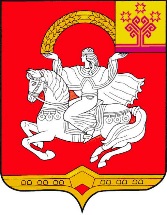 Чувашская  РеспубликаЯльчикский районАдминистрацияЯльчикского районаПОСТАНОВЛЕНИЕ«16» января 2020 г. № 6   село Яльчики«Объемы финансирования муниципальной программы с разбивкой по годам реализации –прогнозируемый объем финансирования мероприятий муниципальной программы в 2019–2035  годах составляет 3 185 654,40 тыс. рублей, в том числе:в 2019 году – 203922,60 тыс. рублей;в 2020 году – 216079,70 тыс. рублей;в 2021 году – 192943,40 тыс. рублей;в 2022 году – 192241,00 тыс. рублей;в 2023 году – 183112,90 тыс. рублей;в 2024 году – 183112,90 тыс. рублей;в 2025 году – 183112,90 тыс. рублей;в 2026-2030 годах – 915564,50 тыс. рублей;в 2031-2035 годах – 915564,50 тыс. рублей;из них средства:федерального бюджета – 3758,90 тыс. рублей 
(0,1 процент), в том числе:в 2019 году – 974,20 тыс. рублей;в 2020 году – 162,00 тыс. рублей;в 2021 году – 168,50 тыс. рублей;в 2022 году – 175,30 тыс. рублей;в 2023 году – 175,30 тыс. рублей;в 2024 году – 175,30 тыс. рублей;в 2025 году – 175,30 тыс. рублей;в 2026–2030 годах – 876,50 тыс. рублей;в 2031–2035 годах – 876,50 тыс. рублей;республиканского бюджета Чувашской Республики – 2567688,10 тыс. рублей (80,6 процентов), в том числе:в 2019 году – 163471,00 тыс. рублей;в 2020 году – 169010,10 тыс. рублей;в 2021 году – 149013,80 тыс. рублей;в 2022 году – 149013,80 тыс. рублей;в 2023 году – 149013,80 тыс. рублей;в 2024 году – 149013,80 тыс. рублей;в 2025 году – 149013,80 тыс. рублей;в 2026–2030 годах – 745069,00 тыс. рублей;в 2031–2035 годах – 745069,00 тыс. рублей;местного бюджета – 358837,30 тыс. рублей 
(11,3 процентов), в том числе:в 2019 году – 25227,30 тыс. рублей;в 2020 году – 31837,60 тыс. рублей;в 2021 году – 28691,10 тыс. рублей;в 2022 году – 27981,90 тыс. рублей;в 2023 году – 18853,80 тыс. рублей;в 2024 году – 18853,80 тыс. рублей;в 2025 году – 18853,80 тыс. рублей;в 2026–2030 годах – 94269,00 тыс. рублей;в 2031–2035 годах – 94269,00 тыс. рублей;внебюджетных источников – 255370,10 тыс. рублей (8,0 процентов), в том числе:в 2019 году – 14250,10 тыс. рублей;в 2020 году – 15070,00 тыс. рублей;в 2021 году – 15070,00 тыс. рублей;в 2022 году – 15070,00 тыс. рублей;в 2023 году – 15070,00 тыс. рублей;в 2024 году – 15070,00 тыс. рублей;в 2025 году – 15070,00 тыс. рублей;в 2026–2030 годах – 75350,00 тыс. рублей;в 2031–2035 годах – 75350,00 тыс. рублей.Объемы и источники финансирования муниципальной программы уточняются при формировании муниципального бюджета Яльчикского района на очередной финансовый год и плановый период»;«Объемы финансирования подпрограммы с разбивкой по годам реализации–прогнозируемые объемы финансирования реализации мероприятий подпрограммы в 2019–2035 годах составляют 3082054,50 тыс. рублей, в том числе:в 2019 году – 197744,80 тыс. рублей;в 2020 году – 195691,00 тыс. рублей;в 2021 году – 186541,90 тыс. рублей;в 2022 году – 185839,50 тыс. рублей;в 2023 году – 178172,10 тыс. рублей;в 2024 году – 178172,10 тыс. рублей;в 2025 году – 178172,10 тыс. рублей;в 2026–2030 годах – 890860,50 тыс. рублей;в 2031–2035 годах – 890860,50 тыс. рублей;из них средства:федерального бюджета – 3758,90 тыс. рублей 
(0,1 процентов), в том числе:в 2019 году – 974,20 тыс. рублей;в 2020 году – 162,00 тыс. рублей;в 2021 году – 168,50 тыс. рублей;в 2022 году – 175,30 тыс. рублей;в 2023 году – 175,30 тыс. рублей;в 2024 году – 175,30 тыс. рублей;в 2025 году – 175,30 тыс. рублей;в 2026–2030 годах – 876,50 тыс. рублей;в 2031–2035 годах – 876,50 тыс. рублей;республиканского бюджета Чувашской Республики – 2544191,30 тыс. рублей (82,6 процента), в том числе:в 2019 году – 162894,20 тыс. рублей;в 2020 году – 155252,10 тыс. рублей;в 2021 году – 148403,00 тыс. рублей;в 2022 году – 148403,00 тыс. рублей;в 2023 году – 148403,00 тыс. рублей;в 2024 году – 148403,00 тыс. рублей;в 2025 году – 148403,00 тыс. рублей;в 2026–2030 годах – 742015,00 тыс. рублей;в 2031–2035 годах – 742015,00 тыс. рублей;местного бюджета – 278734,20 тыс. рублей (9,0 процентов), в том числе:в 2019 году – 19626,30 тыс. рублей;в 2020 году – 25206,90 тыс. рублей;в 2021 году – 22900,40 тыс. рублей;в 2022 году – 22191,20 тыс. рублей;в 2023 году – 14523,80 тыс. рублей;в 2024 году – 14523,80 тыс. рублей;в 2025 году – 14523,80 тыс. рублей;в 2026–2030 годах – 72619,00 тыс. рублей;в 2031–2035 годах – 72619,00 тыс. рублей;внебюджетных источников 255370,10 тыс. рублей 
(8,3 процентов), в том числе:в 2019 году – 14250,10 тыс. рублей;в 2020 году – 15070,00 тыс. рублей;в 2021 году – 15070,00 тыс. рублей;в 2022 году – 15070,00 тыс. рублей;в 2023 году – 15070,00 тыс. рублей;в 2024 году – 15070,00 тыс. рублей;в 2025 году – 15070,00 тыс. рублей;в 2026–2030 годах – 75350,00 тыс. рублей;в 2031–2035 годах – 75350,00 тыс. рублей.»;«Объемы финансирования подпрограммы с разбивкой по годам реализации–прогнозируемые объемы финансирования реализации мероприятий подпрограммы в 2019–2035 годах составляют 13490,00 тыс. рублей, в том числе:в 2019 году – 1871,10 тыс. рублей;в 2020 году – 1913,00 тыс. рублей;в 2021 году – 1913,00 тыс. рублей;в 2022 году – 1913,00 тыс. рублей;в 2023 году – 452,30 тыс. рублей;в 2024 году – 452,30 тыс. рублей;в 2025 году – 452,30 тыс. рублей;в 2026–2030 годах – 2261,50 тыс. рублей;в 2031–2035 годах – 2261,50 тыс. рублей;из них средства:бюджета Яльчикского района – 13490,00 тыс. рублей (100,0 процентов), в том числе:в 2019 году – 1871,10 тыс. рублей;в 2020 году – 1913,00 тыс. рублей;в 2021 году – 1913,00 тыс. рублей;в 2022 году – 1913,00 тыс. рублей;в 2023 году – 452,30 тыс. рублей;в 2024 году – 452,30 тыс. рублей;в 2025 году – 452,30 тыс. рублей;в 2026–2030 годах – 2261,50 тыс. рублей;в 2031–2035 годах – 2261,50 тыс. рублей;«Объемы финансирования подпрограммы с разбивкой по годам реализации-прогнозируемые объемы финансирования реализации мероприятий подпрограммы в 2019 - 2035 годах составляют 14000,00 тыс. рублей, в том числе:в 2019 году - 0,00 тыс. рублей;в 2020 году – 14000,00 тыс. рублей;в 2021 году - 0,00 тыс. рублей;в 2022 году - 0,00 тыс. рублей;в 2023 году - 0,00  тыс. рублей;в 2024 году - 0,00 тыс. рублей;в 2025 году - 0,00 тыс. рублей;в 2026–2030 годах – 0,00 тыс. рублей;в 2031–2035 годах – 0,00 тыс. рублей;из них средства:республиканского бюджета Чувашской Республики – 13160,00  тыс. рублей , в том числе:в 2019 году - 0,00 тыс. рублей;в 2020 году – 13160,00 тыс. рублей;в 2021 году - 0,00 тыс. рублей;в 2022 году - 0,00 тыс. рублей;в 2023 году - 0,00 тыс. рублей;в 2024 году - 0,00 тыс. рублей;в 2025 году - 0,00 тыс. рублей;в 2026–2030 годах – 0,00 тыс. рублей;в 2031–2035 годах – 0,00 тыс. рублей;бюджета Яльчикского района – 840,00 тыс. рублей, в том числе:в 2019 году - 0,00 тыс. рублей;в 2020 году – 840,00 тыс. рублей;в 2021 году - 0,00 тыс. рублей;в 2022 году - 0,00 тыс. рублей;в 2023 году - 0,00 тыс. рублей;в 2024 году - 0,00 тыс. рублей;в 2025 году - 0,00 тыс. рублей;в 2026–2030 годах – 0,00 тыс. рублей;в 2031–2035 годах – 0,00 тыс. рублей.Объемы финансирования подпрограммы уточняются ежегодно при формировании  бюджетов  на очередной финансовый год и плановый периодСтатусНаименование муниципальной программы Яльчикского района Чувашской Республики (подпрограммы муниципальной программы Яльчикского района Чувашской Республики), основных мероприятий подпрограммИсточники финансированияРасходы по годам, тыс. рублей Расходы по годам, тыс. рублей Расходы по годам, тыс. рублей Расходы по годам, тыс. рублей Расходы по годам, тыс. рублей Расходы по годам, тыс. рублей Расходы по годам, тыс. рублей Расходы по годам, тыс. рублей Расходы по годам, тыс. рублей ВсегоСтатусНаименование муниципальной программы Яльчикского района Чувашской Республики (подпрограммы муниципальной программы Яльчикского района Чувашской Республики), основных мероприятий подпрограммИсточники финансирования2019 год2020 год2021 год2022 год2023 год2024 год2025 год2026-2030 гг.2031-2035 гг.Всего123456789 10 111213Муниципальная программа Яльчикского района Чувашской Республики«Развитие образования»всего203 922,60216 079,70192 943,40192 241,00183 112,90183 112,90183 112,90915 564,50915 564,503 185 654,40Муниципальная программа Яльчикского района Чувашской Республики«Развитие образования»федеральный бюджет974,20162,00168,50175,30175,30175,30175,30876,50876,503 758,90Муниципальная программа Яльчикского района Чувашской Республики«Развитие образования»республиканский бюджет Чувашской Республики 163 471,00169 010,10149 013,80149 013,80149 013,80149 013,80149 013,80745 069,00745 069,002 567 688,10Муниципальная программа Яльчикского района Чувашской Республики«Развитие образования»местный бюджет25 227,3031 837,6028 691,1027 981,9018 853,8018 853,8018 853,8094 269,0094 269,00358 837,30Муниципальная программа Яльчикского района Чувашской Республики«Развитие образования»внебюджетные источники14 250,1015 070,0015 070,0015 070,0015 070,0015 070,0015 070,0075 350,0075 350,00255 370,10Подпрограмма«Поддержка развития образования» всего197 744,80195 691,00186 541,90185 839,50178 172,10178 172,10178 172,10890 860,50890 860,503 082 054,50Подпрограмма«Поддержка развития образования» федеральный бюджет974,20162,00168,50175,30175,30175,30175,30876,50876,503 758,90Подпрограмма«Поддержка развития образования» республиканский бюджет Чувашской Республики162 894,20155 252,10148 403,00148 403,00148 403,00148 403,00148 403,00742 015,00742 015,002 544 191,30Подпрограмма«Поддержка развития образования» местный бюджет19 626,3025 206,9022 900,40 22 191,2014 523,8014 523,8014 523,8072 619,0072 619,00278 734,20Подпрограмма«Поддержка развития образования» внебюджетные источники14 250,1015 070,0015 070,0015 070,0015 070,0015 070,0015 070,0075 350,0075 350,00255 370,10Подпрограмма«Молодежь Яльчикского района Чувашской Республики»всего1 871,101 913,001 913,001 913,00452,30452,30452,302 261,502 261,5013 490,00Подпрограмма«Молодежь Яльчикского района Чувашской Республики»федеральный бюджет0,000,000,000,000,000,000,000,000,000,00Подпрограмма«Молодежь Яльчикского района Чувашской Республики»республиканский бюджет Чувашской Республики0,000,000,000,000,000,000,000,000,000,00Подпрограмма«Молодежь Яльчикского района Чувашской Республики»местный бюджет1 871,101 913,001 913,00 1 913,00452,30452,30452,302 261,502 261,5013 490,00Подпрограмма«Молодежь Яльчикского района Чувашской Республики»внебюджетные источники0,000,000,000,000,000,000,000,000,000,00Подпрограмма «Создание в Яльчикском районе новых мест в общеобразовательных организациях в соответствии с прогнозируемой потребностью и современными условиями обучения»всего0,0014 000,000,000,000,000,000,000,000,0014 000,00Подпрограмма «Создание в Яльчикском районе новых мест в общеобразовательных организациях в соответствии с прогнозируемой потребностью и современными условиями обучения»федеральный бюджет0,000,000,000,000,000,000,000,000,000,00Подпрограмма «Создание в Яльчикском районе новых мест в общеобразовательных организациях в соответствии с прогнозируемой потребностью и современными условиями обучения»республиканский бюджет Чувашской Республики0,0013 160,000,000,000,000,000,000,000,0013 160,00Подпрограмма «Создание в Яльчикском районе новых мест в общеобразовательных организациях в соответствии с прогнозируемой потребностью и современными условиями обучения»местный бюджет0,00840,000,000,000,000,000,000,000,00840,00Подпрограмма «Создание в Яльчикском районе новых мест в общеобразовательных организациях в соответствии с прогнозируемой потребностью и современными условиями обучения»внебюджетные источники0,000,000,000,000,000,000,000,000,000,00Обеспечение реализации муниципальной программы  Яльчикском районе Чувашской Республики «Развитие образования» Обеспечение реализации муниципальной программы  Яльчикском районе Чувашской Республики «Развитие образования» всего4 306,74475,74488,54488,54488,54488,54488,522 442,5022 442,5076 109,90Обеспечение реализации муниципальной программы  Яльчикском районе Чувашской Республики «Развитие образования» Обеспечение реализации муниципальной программы  Яльчикском районе Чувашской Республики «Развитие образования» федеральный бюджет0,00,00,00,00,00,00,00,00,00,0Обеспечение реализации муниципальной программы  Яльчикском районе Чувашской Республики «Развитие образования» Обеспечение реализации муниципальной программы  Яльчикском районе Чувашской Республики «Развитие образования» республиканский бюджет Чувашской Республики576,8598,0610,8610,8610,8610,8610,83 054,003 054,0010 336,80 Обеспечение реализации муниципальной программы  Яльчикском районе Чувашской Республики «Развитие образования» Обеспечение реализации муниципальной программы  Яльчикском районе Чувашской Республики «Развитие образования» местный бюджет3729,93877,73877,73877,73877,73877,73877,719 388,5019 388,5065 773,10 Обеспечение реализации муниципальной программы  Яльчикском районе Чувашской Республики «Развитие образования» Обеспечение реализации муниципальной программы  Яльчикском районе Чувашской Республики «Развитие образования» внебюджетные источники0,000,000,000,000,000,000,000,000,000,00Наименование подпрограммы муниципальной программы Яльчикского района Чувашской Республики (основного мероприятия, мероприятия)Ответственный исполнитель, соисполнители муниципальной программы Яльчикского района Чувашской РеспубликиКод бюджетной классификацииКод бюджетной классификацииКод бюджетной классификацииКод бюджетной классификацииИсточники финансированияРасходы по годам, тыс. рублейРасходы по годам, тыс. рублейРасходы по годам, тыс. рублейРасходы по годам, тыс. рублейРасходы по годам, тыс. рублейРасходы по годам, тыс. рублейРасходы по годам, тыс. рублейРасходы по годам, тыс. рублейРасходы по годам, тыс. рублейНаименование подпрограммы муниципальной программы Яльчикского района Чувашской Республики (основного мероприятия, мероприятия)Ответственный исполнитель, соисполнители муниципальной программы Яльчикского района Чувашской РеспубликиКод бюджетной классификацииКод бюджетной классификацииКод бюджетной классификацииКод бюджетной классификацииИсточники финансирования2019 г.2020 г.2021 г.2022 г.2023 г.2024 г.2025 г.2026-2030 гг.2031-2035 гг.Наименование подпрограммы муниципальной программы Яльчикского района Чувашской Республики (основного мероприятия, мероприятия)Ответственный исполнитель, соисполнители муниципальной программы Яльчикского района Чувашской Республикиглавный распорядитель бюджетных средствраздел, подразделцелевая статья расходовгруппа (подгруппа) вида расходовИсточники финансирования2019 г.2020 г.2021 г.2022 г.2023 г.2024 г.2025 г.2026-2030 гг.2031-2035 гг.2345678111213141516171819Подпрограмма «Поддержка развития образования»Отдел образования и молодежной политики администрации Яльчикского района Чувашской Республикиххххвсего197 744,80195 691,00186 541,90185 839,50178 172,10178 172,10178 172,10890 860,50890 860,50Подпрограмма «Поддержка развития образования»Отдел образования и молодежной политики администрации Яльчикского района Чувашской Республикиххххфедеральный бюджет974,20162,00168,50175,30175,30175,30175,30876,50876,50Подпрограмма «Поддержка развития образования»Отдел образования и молодежной политики администрации Яльчикского района Чувашской Республикиреспубликанский бюджет Чувашской Республики162 894,20155 252,10148 403,00148 403,00148 403,00148 403,00148 403,00742 015,00742 015,00Подпрограмма «Поддержка развития образования»Отдел образования и молодежной политики администрации Яльчикского района Чувашской Республикиххххместный бюджет19 626,3025 206,9022 900,40 22 191,2014 523,8014 523,8014 523,8072 619,0072 619,00Подпрограмма «Поддержка развития образования»Отдел образования и молодежной политики администрации Яльчикского района Чувашской Республикиххххвнебюджетные источники14 250,1015 070,0015 070,0015 070,0015 070,0015 070,0015 070,0075 350,0075 350,00Основное мероприятие 1. Обеспечение деятельности организаций в сфере образованияОтдел образования и молодежной политики администрации Яльчикского района Чувашской Республикиххххвсего28 240,1031 898,2030 230,0029 520,8029 520,8029 520,8029 520,80147 604,00147 604,00Основное мероприятие 1. Обеспечение деятельности организаций в сфере образованияОтдел образования и молодежной политики администрации Яльчикского района Чувашской Республикиххххфедеральный бюджет0,000,000,000,000,000,000,000,000,00Основное мероприятие 1. Обеспечение деятельности организаций в сфере образованияОтдел образования и молодежной политики администрации Яльчикского района Чувашской Республикиххххреспубликанский бюджет Чувашской Республики375,500,000,000,000,000,000,000,000,00Основное мероприятие 1. Обеспечение деятельности организаций в сфере образованияОтдел образования и молодежной политики администрации Яльчикского района Чувашской Республикиххххместный бюджет13 614,5016 828,2015 160,0014 450,8014 450,8014 450,8014 450,8072 254,0072 254,00Основное мероприятие 1. Обеспечение деятельности организаций в сфере образованияОтдел образования и молодежной политики администрации Яльчикского района Чувашской Республикиххххвнебюджетные источники14250,1015 070,0015 070,0015 070,0015 070,0015 070,0015 070,0075 350,0075 350,00Мероприятие 1.1. Обеспечение деятельности детских дошкольных образовательных организацийОтдел образования и молодежной политики администрации Яльчикского района Чувашской Республикиххххвсего4 923,55324,44920,74843,24843,24843,24843,224 216,0024 216,00Мероприятие 1.1. Обеспечение деятельности детских дошкольных образовательных организацийОтдел образования и молодежной политики администрации Яльчикского района Чувашской Республикиххххфедеральный бюджет0,000,000,000,000,000,000,000,000,00Мероприятие 1.1. Обеспечение деятельности детских дошкольных образовательных организацийОтдел образования и молодежной политики администрации Яльчикского района Чувашской Республикиххххреспубликанский бюджет Чувашской Республики0,000,000,000,000,000,000,000,000,00Мероприятие 1.1. Обеспечение деятельности детских дошкольных образовательных организацийОтдел образования и молодежной политики администрации Яльчикского района Чувашской Республики9740701Ц710170670611местный бюджет2 246,32 424,402 020,701 943,201 943,201 943,201 943,209 716,009 716,00Мероприятие 1.1. Обеспечение деятельности детских дошкольных образовательных организацийОтдел образования и молодежной политики администрации Яльчикского района Чувашской Республики9740701Ц710170670612местный бюджет77,20,00,00,00,00,00,00,00,0Мероприятие 1.1. Обеспечение деятельности детских дошкольных образовательных организацийОтдел образования и молодежной политики администрации Яльчикского района Чувашской Республики9740701Ц710170670200внебюджетные источники2 600,002 900,002 900,002 900,002 900,002 900,002 900,0014 500,0014 500,00Мероприятие 1.2. Обеспечение деятельности муниципальных общеобразовательных организацийОтдел образования и молодежной политики администрации Яльчикского района Чувашской Республикиххххвсего21 041,526 118,724 860,624 228,824 228,824 228,824 228,8121 144,00121 144,00Мероприятие 1.2. Обеспечение деятельности муниципальных общеобразовательных организацийОтдел образования и молодежной политики администрации Яльчикского района Чувашской Республикиххххфедеральный бюджет0,000,000,000,000,000,000,000,000,00Мероприятие 1.2. Обеспечение деятельности муниципальных общеобразовательных организацийОтдел образования и молодежной политики администрации Яльчикского района Чувашской Республикиххххреспубликанский бюджет Чувашской Республики0,000,000,000,000,000,000,000,000,00Мероприятие 1.2. Обеспечение деятельности муниципальных общеобразовательных организацийОтдел образования и молодежной политики администрации Яльчикского района Чувашской Республики9740702Ц710170550611местный бюджет8847,013 948,7012 690,6012 058,8012 058,8012 058,8012 058,8060 294,0060 294,00Мероприятие 1.2. Обеспечение деятельности муниципальных общеобразовательных организацийОтдел образования и молодежной политики администрации Яльчикского района Чувашской Республики9740702Ц710170550612местный бюджет661,20,00,00,00,00,00,00,00,0Мероприятие 1.2. Обеспечение деятельности муниципальных общеобразовательных организацийОтдел образования и молодежной политики администрации Яльчикского района Чувашской Республики9740702Ц710170550200внебюджетные источники11 578,0012 170,0012 170,0012 170,0012 170,0012 170,0012 170,0060 850,0060 850,00Мероприятие 1.3. Обеспечение деятельности муниципальных организаций дополнительного образования Чувашской РеспубликиОтдел образования и молодежной политики администрации Яльчикского района Чувашской Республикиххххвсего1 745,6455,10448,80448,80448,80448,80448,80 2 244,002 244,00Мероприятие 1.3. Обеспечение деятельности муниципальных организаций дополнительного образования Чувашской РеспубликиОтдел образования и молодежной политики администрации Яльчикского района Чувашской Республикиххххфедеральный бюджет0,000,000,000,000,000,000,000,000,00Мероприятие 1.3. Обеспечение деятельности муниципальных организаций дополнительного образования Чувашской РеспубликиОтдел образования и молодежной политики администрации Яльчикского района Чувашской Республикиххххреспубликанский бюджет Чувашской Республики0,000,000,000,000,000,000,000,000,00Мероприятие 1.3. Обеспечение деятельности муниципальных организаций дополнительного образования Чувашской РеспубликиОтдел образования и молодежной политики администрации Яльчикского района Чувашской Республики9740703Ц710170560611местный бюджет1 695,6455,10448,80448,80448,80448,80448,802 244,002 244,00Мероприятие 1.3. Обеспечение деятельности муниципальных организаций дополнительного образования Чувашской РеспубликиОтдел образования и молодежной политики администрации Яльчикского района Чувашской Республики9740703Ц710170560612местный бюджет50,00,000,000,000,000,000,000,000,00Мероприятие 1.3. Обеспечение деятельности муниципальных организаций дополнительного образования Чувашской РеспубликиОтдел образования и молодежной политики администрации Яльчикского района Чувашской Республикиххххвнебюджетные источники0,000,000,000,000,000,000,000,000,00Мероприятие 1.4.Софинансирование расходных обязательств муниципальных образований, связанных с повышением заработной платы педагогических работников муниципальных организаций дополнительного образования детей в соответствии с Указом Президента Российской Федерации от 1 июня 2012 года №761 «О национальной стратегии действий в интересах детей на 2012-2017 годы»ххххвсего431,600,000,000,000,000,000,000,000,00Мероприятие 1.4.Софинансирование расходных обязательств муниципальных образований, связанных с повышением заработной платы педагогических работников муниципальных организаций дополнительного образования детей в соответствии с Указом Президента Российской Федерации от 1 июня 2012 года №761 «О национальной стратегии действий в интересах детей на 2012-2017 годы»ххххфедеральный бюджет0,000,000,000,000,000,000,000,000,00Мероприятие 1.4.Софинансирование расходных обязательств муниципальных образований, связанных с повышением заработной платы педагогических работников муниципальных организаций дополнительного образования детей в соответствии с Указом Президента Российской Федерации от 1 июня 2012 года №761 «О национальной стратегии действий в интересах детей на 2012-2017 годы»9740703Ц7101S7080611республиканский бюджет Чувашской Республики225,400,000,000,000,000,000,000,000,00Мероприятие 1.4.Софинансирование расходных обязательств муниципальных образований, связанных с повышением заработной платы педагогических работников муниципальных организаций дополнительного образования детей в соответствии с Указом Президента Российской Федерации от 1 июня 2012 года №761 «О национальной стратегии действий в интересах детей на 2012-2017 годы»9740703Ц7101S7080621республиканский бюджет Чувашской Республики150,20,000,000,000,000,000,000,000,00Мероприятие 1.4.Софинансирование расходных обязательств муниципальных образований, связанных с повышением заработной платы педагогических работников муниципальных организаций дополнительного образования детей в соответствии с Указом Президента Российской Федерации от 1 июня 2012 года №761 «О национальной стратегии действий в интересах детей на 2012-2017 годы»9740703Ц7101S7080611местный бюджет22,30,000,000,000,000,000,000,000,00Мероприятие 1.4.Софинансирование расходных обязательств муниципальных образований, связанных с повышением заработной платы педагогических работников муниципальных организаций дополнительного образования детей в соответствии с Указом Президента Российской Федерации от 1 июня 2012 года №761 «О национальной стратегии действий в интересах детей на 2012-2017 годы»9740703Ц7101S7080621местный бюджет14,90,000,000,000,000,000,000,000,00Мероприятие 1.4.Софинансирование расходных обязательств муниципальных образований, связанных с повышением заработной платы педагогических работников муниципальных организаций дополнительного образования детей в соответствии с Указом Президента Российской Федерации от 1 июня 2012 года №761 «О национальной стратегии действий в интересах детей на 2012-2017 годы»9740703Ц7101S7080100внебюджетные источники18,800,000,000,000,000,000,000,000,00Основное мероприятие 2. Финансовое обеспечение получения дошкольного образования, начального общего, основного общего, среднего общего образованияОтдел образования и молодежной политики администрации Яльчикского района Чувашской Республикиххххвсего150 536,50144 871,30148 022,20148 022,20148 022,20148 022,20148 022,20740 111,00740 111,00Основное мероприятие 2. Финансовое обеспечение получения дошкольного образования, начального общего, основного общего, среднего общего образованияОтдел образования и молодежной политики администрации Яльчикского района Чувашской Республикиххххфедеральный бюджет0,000,000,000,000,000,000,000,000,00Основное мероприятие 2. Финансовое обеспечение получения дошкольного образования, начального общего, основного общего, среднего общего образованияОтдел образования и молодежной политики администрации Яльчикского района Чувашской Республикиххххреспубликанский бюджет Чувашской Республики150 536,50144 871,30148 022,20148 022,20148 022,20148 022,20148 022,20740 111,00740 111,00Основное мероприятие 2. Финансовое обеспечение получения дошкольного образования, начального общего, основного общего, среднего общего образованияОтдел образования и молодежной политики администрации Яльчикского района Чувашской Республикиххххместный бюджет0,000,000,000,000,000,000,000,000,00Основное мероприятие 2. Финансовое обеспечение получения дошкольного образования, начального общего, основного общего, среднего общего образованияОтдел образования и молодежной политики администрации Яльчикского района Чувашской Республикиххххвнебюджетные источники0,000,000,000,000,000,000,000,000,00Мероприятие 2.1. Осуществление государственных полномочий Чувашской Республики по обеспечению государственных гарантий реализации прав на получение общедоступного и бесплатного дошкольного образования в муниципальных дошкольных образовательных организациях за счет субвенции, предоставляемой из республиканского бюджета Чувашской РеспубликиОтдел образования и молодежной политики администрации Яльчикского района Чувашской Республикиххххвсего14 166,4013 880,914 177,814 177,814 177,814 177,814 177,870 889,0070 889,00Мероприятие 2.1. Осуществление государственных полномочий Чувашской Республики по обеспечению государственных гарантий реализации прав на получение общедоступного и бесплатного дошкольного образования в муниципальных дошкольных образовательных организациях за счет субвенции, предоставляемой из республиканского бюджета Чувашской РеспубликиОтдел образования и молодежной политики администрации Яльчикского района Чувашской Республикиххххфедеральный бюджет0,000,000,000,000,000,000,000,000,00Мероприятие 2.1. Осуществление государственных полномочий Чувашской Республики по обеспечению государственных гарантий реализации прав на получение общедоступного и бесплатного дошкольного образования в муниципальных дошкольных образовательных организациях за счет субвенции, предоставляемой из республиканского бюджета Чувашской РеспубликиОтдел образования и молодежной политики администрации Яльчикского района Чувашской Республики9740701Ц710212000611республиканский бюджет Чувашской Республики14 166,4013 880,914 177,814 177,814 177,814 177,814 177,870 889,0070 889,00Мероприятие 2.1. Осуществление государственных полномочий Чувашской Республики по обеспечению государственных гарантий реализации прав на получение общедоступного и бесплатного дошкольного образования в муниципальных дошкольных образовательных организациях за счет субвенции, предоставляемой из республиканского бюджета Чувашской РеспубликиОтдел образования и молодежной политики администрации Яльчикского района Чувашской Республикиххххместный бюджет0,000,000,000,000,000,000,000,000,00Мероприятие 2.1. Осуществление государственных полномочий Чувашской Республики по обеспечению государственных гарантий реализации прав на получение общедоступного и бесплатного дошкольного образования в муниципальных дошкольных образовательных организациях за счет субвенции, предоставляемой из республиканского бюджета Чувашской РеспубликиОтдел образования и молодежной политики администрации Яльчикского района Чувашской Республикиххххвнебюджетные источники0,000,000,000,000,000,000,000,000,00Мероприятие 2.2. Осуществление государственных полномочий Чувашской Республики по обеспечению государственных гарантий реализации прав на получение общедоступного и бесплатного дошкольного, начального общего, основного общего, среднего общего образования в муниципальных общеобразовательных организациях, обеспечение дополнительного образования детей муниципальных общеобразовательных организациях за счет субвенции, предоставляемой из республиканского бюджета Чувашской РеспубликиОтдел образования и молодежной политики администрации Яльчикского района Чувашской Республикиххххвсего136 370,10130 990,40133 844,40133 844,40133 844,40133 844,40133 844,40669 222,00669 222,00Мероприятие 2.2. Осуществление государственных полномочий Чувашской Республики по обеспечению государственных гарантий реализации прав на получение общедоступного и бесплатного дошкольного, начального общего, основного общего, среднего общего образования в муниципальных общеобразовательных организациях, обеспечение дополнительного образования детей муниципальных общеобразовательных организациях за счет субвенции, предоставляемой из республиканского бюджета Чувашской РеспубликиОтдел образования и молодежной политики администрации Яльчикского района Чувашской Республикиххххфедеральный бюджет0,000,000,000,000,000,000,000,000,00Мероприятие 2.2. Осуществление государственных полномочий Чувашской Республики по обеспечению государственных гарантий реализации прав на получение общедоступного и бесплатного дошкольного, начального общего, основного общего, среднего общего образования в муниципальных общеобразовательных организациях, обеспечение дополнительного образования детей муниципальных общеобразовательных организациях за счет субвенции, предоставляемой из республиканского бюджета Чувашской РеспубликиОтдел образования и молодежной политики администрации Яльчикского района Чувашской Республики9740702Ц710212010611республиканский бюджет Чувашской Республики136 370,10130 990,40133 844,40133 844,40133 844,40133 844,40133 844,40669 222,00669 222,00Мероприятие 2.2. Осуществление государственных полномочий Чувашской Республики по обеспечению государственных гарантий реализации прав на получение общедоступного и бесплатного дошкольного, начального общего, основного общего, среднего общего образования в муниципальных общеобразовательных организациях, обеспечение дополнительного образования детей муниципальных общеобразовательных организациях за счет субвенции, предоставляемой из республиканского бюджета Чувашской РеспубликиОтдел образования и молодежной политики администрации Яльчикского района Чувашской Республикиместный бюджет0,000,000,000,000,000,000,000,000,00Мероприятие 2.2. Осуществление государственных полномочий Чувашской Республики по обеспечению государственных гарантий реализации прав на получение общедоступного и бесплатного дошкольного, начального общего, основного общего, среднего общего образования в муниципальных общеобразовательных организациях, обеспечение дополнительного образования детей муниципальных общеобразовательных организациях за счет субвенции, предоставляемой из республиканского бюджета Чувашской РеспубликиОтдел образования и молодежной политики администрации Яльчикского района Чувашской Республикиххххвнебюджетные источники0,000,000,000,000,000,000,000,000,00Основное мероприятие 3. Проведение обязательных периодических медицинских осмотров работников муниципальных образовательных организаций Яльчикского района  Чувашской РеспубликиОтдел образования и молодежной политики администрации Яльчикского района Чувашской Республикиххххвсего661,20217,20217,20217,200,000,000,000,000,00Основное мероприятие 3. Проведение обязательных периодических медицинских осмотров работников муниципальных образовательных организаций Яльчикского района  Чувашской РеспубликиОтдел образования и молодежной политики администрации Яльчикского района Чувашской Республикиххххфедеральный бюджет0,000,000,000,000,000,000,000,000,00Основное мероприятие 3. Проведение обязательных периодических медицинских осмотров работников муниципальных образовательных организаций Яльчикского района  Чувашской РеспубликиОтдел образования и молодежной политики администрации Яльчикского района Чувашской Республикиххххреспубликанский бюджет Чувашской Республики0,000,000,000,000,000,000,000,000,00Основное мероприятие 3. Проведение обязательных периодических медицинских осмотров работников муниципальных образовательных организаций Яльчикского района  Чувашской РеспубликиОтдел образования и молодежной политики администрации Яльчикского района Чувашской Республикиххххместный бюджет661,20217,20217,20217,200,000,000,000,000,00Основное мероприятие 3. Проведение обязательных периодических медицинских осмотров работников муниципальных образовательных организаций Яльчикского района  Чувашской РеспубликиОтдел образования и молодежной политики администрации Яльчикского района Чувашской Республикиххххвнебюджетные источники0,000,000,000,000,000,000,000,000,00Мероприятие 3.1. Проведение обязательных периодических медицинских осмотров работников муниципальных образовательных организаций Яльчикского района  Чувашской РеспубликиОтдел образования и молодежной политики администрации Яльчикского района Чувашской Республикиххххвсего661,2217,2217,2217,20,000,000,000,000,00Мероприятие 3.1. Проведение обязательных периодических медицинских осмотров работников муниципальных образовательных организаций Яльчикского района  Чувашской РеспубликиОтдел образования и молодежной политики администрации Яльчикского района Чувашской Республикиххххфедеральный бюджет0,000,000,000,000,000,000,000,000,00Мероприятие 3.1. Проведение обязательных периодических медицинских осмотров работников муниципальных образовательных организаций Яльчикского района  Чувашской РеспубликиОтдел образования и молодежной политики администрации Яльчикского района Чувашской Республикиххххреспубликанский бюджет Чувашской Республики0,000,000,000,000,000,000,000,000,00Мероприятие 3.1. Проведение обязательных периодических медицинских осмотров работников муниципальных образовательных организаций Яльчикского района  Чувашской РеспубликиОтдел образования и молодежной политики администрации Яльчикского района Чувашской Республики9740701Ц711071880611местный бюджет68,074,074,074,00,000,000,000,000,00Мероприятие 3.1. Проведение обязательных периодических медицинских осмотров работников муниципальных образовательных организаций Яльчикского района  Чувашской РеспубликиОтдел образования и молодежной политики администрации Яльчикского района Чувашской Республики9740702Ц711071880611местный бюджет527,371,671,671,60,000,000,000,000,00Мероприятие 3.1. Проведение обязательных периодических медицинских осмотров работников муниципальных образовательных организаций Яльчикского района  Чувашской РеспубликиОтдел образования и молодежной политики администрации Яльчикского района Чувашской Республики9740703Ц711071880611местный бюджет26,728,628,628,60,000,000,000,000,00Мероприятие 3.1. Проведение обязательных периодических медицинских осмотров работников муниципальных образовательных организаций Яльчикского района  Чувашской РеспубликиОтдел образования и молодежной политики администрации Яльчикского района Чувашской Республики9740703Ц711071880621местный бюджет39,243,043,043,00,000,000,000,000,00Мероприятие 3.1. Проведение обязательных периодических медицинских осмотров работников муниципальных образовательных организаций Яльчикского района  Чувашской РеспубликиОтдел образования и молодежной политики администрации Яльчикского района Чувашской Республикиххххвнебюджетные источники0,000,000,000,000,000,000,000,000,00Основное мероприятие 4. Реализация мероприятий регионального проекта «Цифровая образовательная среда»Отдел образования и молодежной политики администрации Яльчикского района Чувашской Республикиххххвсего0,000,000,000,000,000,000,000,000,00Основное мероприятие 4. Реализация мероприятий регионального проекта «Цифровая образовательная среда»Отдел образования и молодежной политики администрации Яльчикского района Чувашской Республикиххххфедеральный бюджет0,000,000,000,000,000,000,000,000,00Основное мероприятие 4. Реализация мероприятий регионального проекта «Цифровая образовательная среда»Отдел образования и молодежной политики администрации Яльчикского района Чувашской Республикиххххреспубликанский бюджет Чувашской Республики0,000,000,000,000,000,000,000,000,00Основное мероприятие 4. Реализация мероприятий регионального проекта «Цифровая образовательная среда»Отдел образования и молодежной политики администрации Яльчикского района Чувашской Республикиххххместный бюджет0,000,000,000,000,000,000,000,000,00Основное мероприятие 4. Реализация мероприятий регионального проекта «Цифровая образовательная среда»Отдел образования и молодежной политики администрации Яльчикского района Чувашской Республикиххххвнебюджетные источники0,000,000,000,000,000,000,000,000,00Мероприятие 4.1. Укрепление материально-технической базы муниципальных образовательных организацийОтдел образования и молодежной политики администрации Яльчикского районаЧувашской Республикиххххвсего0,000,000,000,000,000,000,000,000,00Мероприятие 4.1. Укрепление материально-технической базы муниципальных образовательных организацийОтдел образования и молодежной политики администрации Яльчикского районаЧувашской Республикиххххфедеральный бюджет0,000,000,000,000,000,000,000,000,00Мероприятие 4.1. Укрепление материально-технической базы муниципальных образовательных организацийОтдел образования и молодежной политики администрации Яльчикского районаЧувашской Республикиххххреспубликанский бюджет Чувашской Республики0,000,000,000,000,000,000,000,000,00Мероприятие 4.1. Укрепление материально-технической базы муниципальных образовательных организацийОтдел образования и молодежной политики администрации Яльчикского районаЧувашской Республикиххххместный бюджет0,000,000,000,000,000,000,000,000,00Мероприятие 4.1. Укрепление материально-технической базы муниципальных образовательных организацийОтдел образования и молодежной политики администрации Яльчикского районаЧувашской Республикиххххвнебюджетные источники0,000,000,000,000,000,000,000,000,00Основное мероприятие 5. Стипендии, гранты, премии и денежные поощренияОтдел образования и молодежной политики администрации Яльчикского районаЧувашской Республики    ххххвсего270,0070,0070,0070,0070,0070,0070,00350,00350,00Основное мероприятие 5. Стипендии, гранты, премии и денежные поощренияОтдел образования и молодежной политики администрации Яльчикского районаЧувашской Республики    ххххфедеральный бюджет0,000,000,000,000,000,000,000,000,00Основное мероприятие 5. Стипендии, гранты, премии и денежные поощренияОтдел образования и молодежной политики администрации Яльчикского районаЧувашской Республики    ххххреспубликанский бюджет Чувашской Республики200,000,000,000,000,000,000,000,000,00Основное мероприятие 5. Стипендии, гранты, премии и денежные поощренияОтдел образования и молодежной политики администрации Яльчикского районаЧувашской Республики    ххххместный бюджет70,0070,0070,0070,0070,0070,0070,00350,00350,00Основное мероприятие 5. Стипендии, гранты, премии и денежные поощренияОтдел образования и молодежной политики администрации Яльчикского районаЧувашской Республики    ххххвнебюджетные источники0,000,000,000,000,000,000,000,000,00Мероприятие 5.1. Поддержка талантливой и одаренной молодежи Отдел образования и молодежной политики администрации Яльчикского района Чувашской Республикиххххвсего47,0047,0047,0047,0047,0047,0047,00235,00235,00Мероприятие 5.1. Поддержка талантливой и одаренной молодежи Отдел образования и молодежной политики администрации Яльчикского района Чувашской Республикиххххфедеральный бюджет0,000,000,000,000,000,000,000,000,00Мероприятие 5.1. Поддержка талантливой и одаренной молодежи Отдел образования и молодежной политики администрации Яльчикского района Чувашской Республикиххххреспубликанский бюджет Чувашской Республики0,000,000,000,000,000,000,000,000,00Мероприятие 5.1. Поддержка талантливой и одаренной молодежи Отдел образования и молодежной политики администрации Яльчикского района Чувашской Республики9740709Ц711172130244местный бюджет47,0047,0047,0047,0047,0047,0047,00235,00235,00Мероприятие 5.1. Поддержка талантливой и одаренной молодежи Отдел образования и молодежной политики администрации Яльчикского района Чувашской Республикиххххвнебюджетные источники0,000,000,000,000,000,000,000,000,00Мероприятие 5.2. Денежные поощрения и гранты муниципальных образований для поддержки инноваций в сфере образованияОтдел образования и молодежной политики администрации Яльчикского района Чувашской Республикиххххвсего23,0023,0023,0023,0023,0023,0023,00115,00115,00Мероприятие 5.2. Денежные поощрения и гранты муниципальных образований для поддержки инноваций в сфере образованияОтдел образования и молодежной политики администрации Яльчикского района Чувашской Республикиххххфедеральный бюджет0,000,000,000,000,000,000,000,000,00Мероприятие 5.2. Денежные поощрения и гранты муниципальных образований для поддержки инноваций в сфере образованияОтдел образования и молодежной политики администрации Яльчикского района Чувашской Республикиххххреспубликанский бюджет Чувашской Республики0,000,000,000,000,000,000,000,000,00Мероприятие 5.2. Денежные поощрения и гранты муниципальных образований для поддержки инноваций в сфере образованияОтдел образования и молодежной политики администрации Яльчикского района Чувашской Республики9740709Ц711170240244местный бюджет23,0023,0023,0023,0023,0023,0023,00115,00115,00Мероприятие 5.2. Денежные поощрения и гранты муниципальных образований для поддержки инноваций в сфере образованияОтдел образования и молодежной политики администрации Яльчикского района Чувашской Республикиххххвнебюджетные источники0,000,000,000,000,000,000,000,000,00Мероприятие 5.3. Ежегодные денежные поощрения и гранты Главы Чувашской Республики для поддержки инноваций в сфере образованияххххвсего200,00,000,000,000,000,000,000,000,00Мероприятие 5.3. Ежегодные денежные поощрения и гранты Главы Чувашской Республики для поддержки инноваций в сфере образованияОтдел образования и молодежной политики администрации Яльчикского района Чувашской Республикиххххфедеральный бюджет0,000,000,000,000,000,000,000,000,00Мероприятие 5.3. Ежегодные денежные поощрения и гранты Главы Чувашской Республики для поддержки инноваций в сфере образованияОтдел образования и молодежной политики администрации Яльчикского района Чувашской Республики9740702Ц711116400612республиканский бюджет Чувашской Республики200,00,000,000,000,000,000,000,000,00Мероприятие 5.3. Ежегодные денежные поощрения и гранты Главы Чувашской Республики для поддержки инноваций в сфере образованияОтдел образования и молодежной политики администрации Яльчикского района Чувашской Республикиххххместный бюджет0,000,000,000,000,000,000,000,000,00Мероприятие 5.3. Ежегодные денежные поощрения и гранты Главы Чувашской Республики для поддержки инноваций в сфере образованияОтдел образования и молодежной политики администрации Яльчикского района Чувашской Республикиххххвнебюджетные источники0,000,000,000,000,000,000,000,000,00Основное мероприятие 6. Капитальный ремонт объектов образованияОтдел образования и молодежной политики администрации Яльчикского района Чувашской Республикиххххвсего12 501,1010638,300,000,000,000,000,000,000,00Основное мероприятие 6. Капитальный ремонт объектов образованияОтдел образования и молодежной политики администрации Яльчикского района Чувашской Республикиххххфедеральный бюджет0,000,000,000,000,000,000,000,000,00Основное мероприятие 6. Капитальный ремонт объектов образованияОтдел образования и молодежной политики администрации Яльчикского района Чувашской Республикиххххреспубликанский бюджет Чувашской Республики11 422,5010 000,000,000,000,000,000,000,000,00Основное мероприятие 6. Капитальный ремонт объектов образованияОтдел образования и молодежной политики администрации Яльчикского района Чувашской Республикиххххместный бюджет1 078,60638,300,000,000,000,000,000,000,00Основное мероприятие 6. Капитальный ремонт объектов образованияОтдел образования и молодежной политики администрации Яльчикского района Чувашской Республикиххххвнебюджетные источники0,000,000,000,000,000,000,000,000,00Мероприятие 6.1. Укрепление материально-технической базы муниципальных образовательных организацийОтдел образования и молодежной политики администрации Яльчикского района Чувашской Республикиххххвсего2 451,10 10 638,300,000,000,000,000,000,000,00Мероприятие 6.1. Укрепление материально-технической базы муниципальных образовательных организацийОтдел образования и молодежной политики администрации Яльчикского района Чувашской Республикиххххфедеральный бюджет0,000,000,000,000,000,000,000,000,00Мероприятие 6.1. Укрепление материально-технической базы муниципальных образовательных организацийОтдел образования и молодежной политики администрации Яльчикского района Чувашской Республики9740702Ц7115S1660612республиканский бюджет Чувашской Республики2060,100,000,000,000,000,000,000,000,00Мероприятие 6.1. Укрепление материально-технической базы муниципальных образовательных организацийОтдел образования и молодежной политики администрации Яльчикского района Чувашской Республики9740701Ц7115S1660612республиканский бюджет Чувашской Республики0,0010 000,000,000,000,000,000,000,000,00Мероприятие 6.1. Укрепление материально-технической базы муниципальных образовательных организацийОтдел образования и молодежной политики администрации Яльчикского района Чувашской Республики9740702Ц7115S1660612местный бюджет391,000,000,000,000,000,000,000,000,00Мероприятие 6.1. Укрепление материально-технической базы муниципальных образовательных организацийОтдел образования и молодежной политики администрации Яльчикского района Чувашской Республики9740701Ц7115S1660612местный бюджет0,00638,300,000,000,000,000,000,000,00Мероприятие 6.1. Укрепление материально-технической базы муниципальных образовательных организацийОтдел образования и молодежной политики администрации Яльчикского района Чувашской Республикиххххвнебюджетные источники0,000,000,000,000,000,000,000,000,00Мероприятие 6.2. Укрепление материально-технической базы муниципальных образовательных организаций (в части приведения в соответствие с санитарно-гигиеническими и противопожарными требованиями)Отдел образования и молодежной политики администрации Яльчикского района Чувашской Республикиххххвсего9 960,00 0,000,000,000,000,000,000,000,00Мероприятие 6.2. Укрепление материально-технической базы муниципальных образовательных организаций (в части приведения в соответствие с санитарно-гигиеническими и противопожарными требованиями)Отдел образования и молодежной политики администрации Яльчикского района Чувашской Республикиххххфедеральный бюджет0,000,000,000,000,000,000,000,000,00Мероприятие 6.2. Укрепление материально-технической базы муниципальных образовательных организаций (в части приведения в соответствие с санитарно-гигиеническими и противопожарными требованиями)Отдел образования и молодежной политики администрации Яльчикского района Чувашской Республики9740702Ц7115S9990244республиканский бюджет Чувашской Республики9 362,40,000,000,000,000,000,000,000,00Мероприятие 6.2. Укрепление материально-технической базы муниципальных образовательных организаций (в части приведения в соответствие с санитарно-гигиеническими и противопожарными требованиями)Отдел образования и молодежной политики администрации Яльчикского района Чувашской Республики9740702Ц7115S9990244местный бюджет597,60,000,000,000,000,000,000,000,00Мероприятие 6.2. Укрепление материально-технической базы муниципальных образовательных организаций (в части приведения в соответствие с санитарно-гигиеническими и противопожарными требованиями)Отдел образования и молодежной политики администрации Яльчикского района Чувашской Республикиххххвнебюджетные источники0,000,000,000,000,000,000,000,000,00Мероприятие 6.3. Капитальный (текущий) ремонт объектов муниципальных образовательных организацийОтдел образования и молодежной политики администрации Яльчикского района Чувашской Республикиххххвсего90,0 0,000,000,000,000,000,000,000,00Мероприятие 6.3. Капитальный (текущий) ремонт объектов муниципальных образовательных организацийОтдел образования и молодежной политики администрации Яльчикского района Чувашской Республикиххххфедеральный бюджет0,000,000,000,000,000,000,000,000,00Мероприятие 6.3. Капитальный (текущий) ремонт объектов муниципальных образовательных организацийОтдел образования и молодежной политики администрации Яльчикского района Чувашской Республикиххххреспубликанский бюджет Чувашской Республики0,000,000,000,000,000,000,000,000,00Мероприятие 6.3. Капитальный (текущий) ремонт объектов муниципальных образовательных организацийОтдел образования и молодежной политики администрации Яльчикского района Чувашской Республики9740702Ц711572070612местный бюджет90,00,000,000,000,000,000,000,000,00Мероприятие 6.3. Капитальный (текущий) ремонт объектов муниципальных образовательных организацийОтдел образования и молодежной политики администрации Яльчикского района Чувашской Республикиххххвнебюджетные источники0,000,000,000,000,000,000,000,000,00Основное мероприятие 7. Реализация мероприятий регионального проекта «Поддержка семей, имеющих детей»Отдел образования и молодежной политики администрации Яльчикского района Чувашской Республикиххххвсего688,70848,00854,50861,30559,10559,10559,102 795,502 795,50Основное мероприятие 7. Реализация мероприятий регионального проекта «Поддержка семей, имеющих детей»Отдел образования и молодежной политики администрации Яльчикского района Чувашской Республикиххххфедеральный бюджет34,20162,00168,50175,30175,30175,30175,30876,50876,50Основное мероприятие 7. Реализация мероприятий регионального проекта «Поддержка семей, имеющих детей»Отдел образования и молодежной политики администрации Яльчикского района Чувашской Республикиххххреспубликанский бюджет Чувашской Республики329,70380,80380,80380,80380,80380,80380,801 904,001 904,00Основное мероприятие 7. Реализация мероприятий регионального проекта «Поддержка семей, имеющих детей»Отдел образования и молодежной политики администрации Яльчикского района Чувашской Республикиххххместный бюджет324,80305,20305,20305,203,03,03,015,0015,00Основное мероприятие 7. Реализация мероприятий регионального проекта «Поддержка семей, имеющих детей»Отдел образования и молодежной политики администрации Яльчикского района Чувашской Республикиххххвнебюджетные источники0,000,000,000,000,000,000,000,000,00Мероприятие 7.1. Выплата единовременного пособия при всех формах устройства детей, лишенных родительского попечения, в семью за счет субвенции, предоставляемой из федерального бюджетаОтдел образования и молодежной политики администрации Яльчикского районаЧувашской Республикиххххвсего34,20162,00168,50175,30175,30175,30175,30849,00849,00Мероприятие 7.1. Выплата единовременного пособия при всех формах устройства детей, лишенных родительского попечения, в семью за счет субвенции, предоставляемой из федерального бюджетаОтдел образования и молодежной политики администрации Яльчикского районаЧувашской Республики9741004Ц711452600313федеральный бюджет34,20162,00168,50175,30175,30175,30175,30849,00849,00Мероприятие 7.1. Выплата единовременного пособия при всех формах устройства детей, лишенных родительского попечения, в семью за счет субвенции, предоставляемой из федерального бюджетаОтдел образования и молодежной политики администрации Яльчикского районаЧувашской Республикиххххреспубликанский бюджет Чувашской Республики0,000,000,000,000,000,000,000,000,00Мероприятие 7.1. Выплата единовременного пособия при всех формах устройства детей, лишенных родительского попечения, в семью за счет субвенции, предоставляемой из федерального бюджетаОтдел образования и молодежной политики администрации Яльчикского районаЧувашской Республикиххххместный бюджет0,000,000,000,000,000,000,000,000,00Мероприятие 7.1. Выплата единовременного пособия при всех формах устройства детей, лишенных родительского попечения, в семью за счет субвенции, предоставляемой из федерального бюджетаОтдел образования и молодежной политики администрации Яльчикского районаЧувашской Республикиххххвнебюджетные источники0,000,000,000,000,000,000,000,000,00Мероприятие 7.2. Осуществление государственных полномочий Чувашской Республики по выплате компенсации платы, взимаемой с родителей (законных представителей) за присмотр и уход за детьми, посещающими образовательные организации, реализующие образовательную программу дошкольного образования на территории Чувашской Республики  за счет субвенции, предоставляемой из республиканского бюджета Чувашской РеспубликиОтдел образования и молодежной политики администрации Яльчикского районаЧувашской Республикиххххвсего329,70380,80380,80380,80380,80380,80380,802 811,002 811,00Мероприятие 7.2. Осуществление государственных полномочий Чувашской Республики по выплате компенсации платы, взимаемой с родителей (законных представителей) за присмотр и уход за детьми, посещающими образовательные организации, реализующие образовательную программу дошкольного образования на территории Чувашской Республики  за счет субвенции, предоставляемой из республиканского бюджета Чувашской РеспубликиОтдел образования и молодежной политики администрации Яльчикского районаЧувашской Республикиххххфедеральный бюджет0,000,000,000,000,000,000,000,000,00Мероприятие 7.2. Осуществление государственных полномочий Чувашской Республики по выплате компенсации платы, взимаемой с родителей (законных представителей) за присмотр и уход за детьми, посещающими образовательные организации, реализующие образовательную программу дошкольного образования на территории Чувашской Республики  за счет субвенции, предоставляемой из республиканского бюджета Чувашской РеспубликиОтдел образования и молодежной политики администрации Яльчикского районаЧувашской Республики9741004Ц711412040313республиканский бюджет Чувашской Республики329,70380,80380,80380,80380,80380,80380,802 811,002 811,00Мероприятие 7.2. Осуществление государственных полномочий Чувашской Республики по выплате компенсации платы, взимаемой с родителей (законных представителей) за присмотр и уход за детьми, посещающими образовательные организации, реализующие образовательную программу дошкольного образования на территории Чувашской Республики  за счет субвенции, предоставляемой из республиканского бюджета Чувашской РеспубликиОтдел образования и молодежной политики администрации Яльчикского районаЧувашской Республикиххххместный бюджет0,000,000,000,000,000,000,000,000,00Мероприятие 7.2. Осуществление государственных полномочий Чувашской Республики по выплате компенсации платы, взимаемой с родителей (законных представителей) за присмотр и уход за детьми, посещающими образовательные организации, реализующие образовательную программу дошкольного образования на территории Чувашской Республики  за счет субвенции, предоставляемой из республиканского бюджета Чувашской РеспубликиОтдел образования и молодежной политики администрации Яльчикского районаЧувашской Республикиххххвнебюджетные источники0,000,000,000,000,000,000,000,000,00Мероприятие 7.3. Выплата компенсации платы, взимаемой с родителей (законных представителей) за присмотр и уход за детьми, посещающими образовательные организации, реализующие образовательную программу дошкольного образования на территории Яльчикского района Чувашской Республики (за счет собственных средств)Отдел образования и молодежной политики администрации Яльчикского района Чувашской Республикиххххвсего0,003,003,003,003,003,003,0015,0015,00Мероприятие 7.3. Выплата компенсации платы, взимаемой с родителей (законных представителей) за присмотр и уход за детьми, посещающими образовательные организации, реализующие образовательную программу дошкольного образования на территории Яльчикского района Чувашской Республики (за счет собственных средств)Отдел образования и молодежной политики администрации Яльчикского района Чувашской Республикиххххфедеральный бюджет0,000,000,000,000,000,000,000,000,00Мероприятие 7.3. Выплата компенсации платы, взимаемой с родителей (законных представителей) за присмотр и уход за детьми, посещающими образовательные организации, реализующие образовательную программу дошкольного образования на территории Яльчикского района Чувашской Республики (за счет собственных средств)Отдел образования и молодежной политики администрации Яльчикского района Чувашской Республикиххххреспубликанский бюджет Чувашской Республики0,000,000,000,000,000,000,000,000,00Мероприятие 7.3. Выплата компенсации платы, взимаемой с родителей (законных представителей) за присмотр и уход за детьми, посещающими образовательные организации, реализующие образовательную программу дошкольного образования на территории Яльчикского района Чувашской Республики (за счет собственных средств)Отдел образования и молодежной политики администрации Яльчикского района Чувашской Республики9741004Ц711472040244местный бюджет0,003,003,003,003,003,003,0015,0015,00Мероприятие 7.3. Выплата компенсации платы, взимаемой с родителей (законных представителей) за присмотр и уход за детьми, посещающими образовательные организации, реализующие образовательную программу дошкольного образования на территории Яльчикского района Чувашской Республики (за счет собственных средств)Отдел образования и молодежной политики администрации Яльчикского района Чувашской Республикиххххвнебюджетные источники0,000,000,000,000,000,000,000,000,00Мероприятие 7.4. Расходы, связанные с освобождением от платы (установлением льготного размера платы), взимаемой с родителей (законных представителей) за присмотр и уход за детьми в муниципальных дошкольных образовательных организацияхОтдел образования и молодежной политики администрации Яльчикского района Чувашской Республикиххххвсего101,10100,70100,70100,700,000,000,000,000,00Мероприятие 7.4. Расходы, связанные с освобождением от платы (установлением льготного размера платы), взимаемой с родителей (законных представителей) за присмотр и уход за детьми в муниципальных дошкольных образовательных организацияхОтдел образования и молодежной политики администрации Яльчикского района Чувашской Республикиххххфедеральный бюджет0,000,000,000,000,000,000,000,000,00Мероприятие 7.4. Расходы, связанные с освобождением от платы (установлением льготного размера платы), взимаемой с родителей (законных представителей) за присмотр и уход за детьми в муниципальных дошкольных образовательных организацияхОтдел образования и молодежной политики администрации Яльчикского района Чувашской Республикиххххреспубликанский бюджет Чувашской Республики0,000,000,000,000,000,000,000,000,00Мероприятие 7.4. Расходы, связанные с освобождением от платы (установлением льготного размера платы), взимаемой с родителей (законных представителей) за присмотр и уход за детьми в муниципальных дошкольных образовательных организацияхОтдел образования и молодежной политики администрации Яльчикского района Чувашской Республики9740701Ц711474550611местный бюджет47,3041,2041,2041,200,000,000,000,000,00Мероприятие 7.4. Расходы, связанные с освобождением от платы (установлением льготного размера платы), взимаемой с родителей (законных представителей) за присмотр и уход за детьми в муниципальных дошкольных образовательных организацияхОтдел образования и молодежной политики администрации Яльчикского района Чувашской Республики9740702Ц711474550611местный бюджет53,8059,5059,5059,500,000,000,000,000,00Мероприятие 7.4. Расходы, связанные с освобождением от платы (установлением льготного размера платы), взимаемой с родителей (законных представителей) за присмотр и уход за детьми в муниципальных дошкольных образовательных организацияхОтдел образования и молодежной политики администрации Яльчикского района Чувашской Республикиххххвнебюджетные источники0,000,000,000,000,000,000,000,000,00Мероприятие 7.5. Организация льготного питания для отдельных категорий учащихся в муниципальных общеобразовательных организацияхОтдел образования и молодежной политики администрации Яльчикского района Чувашской Республикиххххвсего223,7201,50201,50201,500,000,000,000,000,00Мероприятие 7.5. Организация льготного питания для отдельных категорий учащихся в муниципальных общеобразовательных организацияхОтдел образования и молодежной политики администрации Яльчикского района Чувашской Республикиххххфедеральный бюджет0,000,000,000,000,000,000,000,000,00Мероприятие 7.5. Организация льготного питания для отдельных категорий учащихся в муниципальных общеобразовательных организацияхОтдел образования и молодежной политики администрации Яльчикского района Чувашской Республикиххххреспубликанский бюджет Чувашской Республики0,000,000,000,000,000,000,000,000,00Мероприятие 7.5. Организация льготного питания для отдельных категорий учащихся в муниципальных общеобразовательных организацияхОтдел образования и молодежной политики администрации Яльчикского района Чувашской Республики9740702Ц711474540611местный бюджет223,7201,50201,50201,500,000,000,000,000,00Мероприятие 7.5. Организация льготного питания для отдельных категорий учащихся в муниципальных общеобразовательных организацияхОтдел образования и молодежной политики администрации Яльчикского района Чувашской Республикиххххвнебюджетные источники0,000,000,000,000,000,000,000,000,00Основное мероприятие 8. Реализация мероприятий регионального проекта «Успех каждого ребенка»Отдел образования и молодежной политики администрации Яльчикского района Чувашской Республикиххххвсего3 350,807 148,007 148,007 148,000,000,000,000,000,00Основное мероприятие 8. Реализация мероприятий регионального проекта «Успех каждого ребенка»Отдел образования и молодежной политики администрации Яльчикского района Чувашской Республикиххххфедеральный бюджет940,000,000,000,000,000,000,000,000,00Основное мероприятие 8. Реализация мероприятий регионального проекта «Успех каждого ребенка»Отдел образования и молодежной политики администрации Яльчикского района Чувашской Республикиххххреспубликанский бюджет Чувашской Республики30,000,000,000,000,000,000,000,000,00Основное мероприятие 8. Реализация мероприятий регионального проекта «Успех каждого ребенка»Отдел образования и молодежной политики администрации Яльчикского района Чувашской Республикиххххместный бюджет2 380,807 148,007 148,007 148,000,000,000,000,000,00Основное мероприятие 8. Реализация мероприятий регионального проекта «Успех каждого ребенка»Отдел образования и молодежной политики администрации Яльчикского района Чувашской Республикиххххвнебюджетные источники0,000,000,000,000,000,000,000,000,00Мероприятие 8.1. Создание в общеобразовательных организациях, расположенных в сельской местности, условий для занятий физической культурой и спортом Отдел образования и молодежной политики администрации Яльчикского района Чувашской Республикиххххвсего1000,00,000,000,000,000,000,000,000,00Мероприятие 8.1. Создание в общеобразовательных организациях, расположенных в сельской местности, условий для занятий физической культурой и спортом Отдел образования и молодежной политики администрации Яльчикского района Чувашской Республики9740702Ц71E250970612федеральный бюджет940,000,000,000,000,000,000,000,000,00Мероприятие 8.1. Создание в общеобразовательных организациях, расположенных в сельской местности, условий для занятий физической культурой и спортом Отдел образования и молодежной политики администрации Яльчикского района Чувашской Республики9740702Ц71E250970612республиканский бюджет Чувашской Республики30,000,000,000,000,000,000,000,000,00Мероприятие 8.1. Создание в общеобразовательных организациях, расположенных в сельской местности, условий для занятий физической культурой и спортом Отдел образования и молодежной политики администрации Яльчикского района Чувашской Республики9740702Ц71E250970612местный бюджет30,000,000,000,000,000,000,000,000,00Мероприятие 8.1. Создание в общеобразовательных организациях, расположенных в сельской местности, условий для занятий физической культурой и спортом Отдел образования и молодежной политики администрации Яльчикского района Чувашской Республикиххххвнебюджетные источники0,000,000,000,000,000,000,000,000,00Мероприятие 8.2. Персонифицированное финансирование дополнительного образования детейОтдел образования и молодежной политики администрации Яльчикского района Чувашской Республикиххххвсего2350,807 148,007 148,007 148,000,000,000,000,000,00Мероприятие 8.2. Персонифицированное финансирование дополнительного образования детейОтдел образования и молодежной политики администрации Яльчикского района Чувашской Республикиххххфедеральный бюджет0,000,000,000,000,000,000,000,000,00Мероприятие 8.2. Персонифицированное финансирование дополнительного образования детейОтдел образования и молодежной политики администрации Яльчикского района Чувашской Республикиххххреспубликанский бюджет Чувашской Республики0,000,000,000,000,000,000,000,000,00Мероприятие 8.2. Персонифицированное финансирование дополнительного образования детейОтдел образования и молодежной политики администрации Яльчикского района Чувашской Республики9030703Ц71Е275150622местный бюджет2350,807 148,007 148,007 148,000,000,000,000,000,00Мероприятие 8.2. Персонифицированное финансирование дополнительного образования детейОтдел образования и молодежной политики администрации Яльчикского района Чувашской Республикиххххвнебюджетные источники0,000,000,000,000,000,000,000,000,00Основное мероприятие 9«Строительство (приобретение), реконструкция объектов капитального строительства образовательных организаций»Отдел образования и молодежной политики администрации Яльчикского района Чувашской Республикиxxxxвсего1 253,400,000,000,000,000,000,000,000,00Основное мероприятие 9«Строительство (приобретение), реконструкция объектов капитального строительства образовательных организаций»Отдел образования и молодежной политики администрации Яльчикского района Чувашской Республикиxxxxфедеральный бюджет0,000,000,000,000,000,000,000,000,00Основное мероприятие 9«Строительство (приобретение), реконструкция объектов капитального строительства образовательных организаций»Отдел образования и молодежной политики администрации Яльчикского района Чувашской Республикиxxxxреспубликанский бюджет Чувашской Республики0,000,000,000,000,000,000,000,000,00Основное мероприятие 9«Строительство (приобретение), реконструкция объектов капитального строительства образовательных организаций»Отдел образования и молодежной политики администрации Яльчикского района Чувашской Республикиxxxxместный бюджет1 253,400,000,000,000,000,000,000,000,00Основное мероприятие 9«Строительство (приобретение), реконструкция объектов капитального строительства образовательных организаций»Отдел образования и молодежной политики администрации Яльчикского района Чувашской Республикиxxxxвнебюджетные источники0,000,000,000,000,000,000,000,000,00Мероприятие 9.1.Строительство (приобретение), реконструкция объектов капитального строительства школ- детских садов, начальных, неполных средних и средних школОтдел образования и молодежной политики администрации Яльчикского района Чувашской Республикиxxxxвсего1 253,400,000,000,000,000,000,000,000,00Мероприятие 9.1.Строительство (приобретение), реконструкция объектов капитального строительства школ- детских садов, начальных, неполных средних и средних школОтдел образования и молодежной политики администрации Яльчикского района Чувашской Республикиxxxxфедеральный бюджет0,000,000,000,000,000,000,000,000,00Мероприятие 9.1.Строительство (приобретение), реконструкция объектов капитального строительства школ- детских садов, начальных, неполных средних и средних школОтдел образования и молодежной политики администрации Яльчикского района Чувашской Республикиxxxxреспубликанский бюджет Чувашской Республики0,000,000,000,000,000,000,000,000,00Мероприятие 9.1.Строительство (приобретение), реконструкция объектов капитального строительства школ- детских садов, начальных, неполных средних и средних школОтдел образования и молодежной политики администрации Яльчикского района Чувашской Республики9740702Ц711672100464местный бюджет1 253,400,000,000,000,000,000,000,000,00Мероприятие 9.1.Строительство (приобретение), реконструкция объектов капитального строительства школ- детских садов, начальных, неполных средних и средних школОтдел образования и молодежной политики администрации Яльчикского района Чувашской Республикиxxxxвнебюджетные источники0,000,000,000,000,000,000,000,000,00Основное мероприятие 10«Приобретение оборудования для государственных и муниципальных образовательных организаций»Отдел образования и молодежной политики администрации Яльчикского района Чувашской Республикиxxxxвсего243,000,000,000,000,000,000,000,000,00Основное мероприятие 10«Приобретение оборудования для государственных и муниципальных образовательных организаций»Отдел образования и молодежной политики администрации Яльчикского района Чувашской Республикиxxxxфедеральный бюджет0,000,000,000,000,000,000,000,000,00Основное мероприятие 10«Приобретение оборудования для государственных и муниципальных образовательных организаций»Отдел образования и молодежной политики администрации Яльчикского района Чувашской Республикиxxxxреспубликанский бюджет Чувашской Республики0,000,000,000,000,000,000,000,000,00Основное мероприятие 10«Приобретение оборудования для государственных и муниципальных образовательных организаций»Отдел образования и молодежной политики администрации Яльчикского района Чувашской Республикиxxxxместный бюджет243,000,000,000,000,000,000,000,000,00Основное мероприятие 10«Приобретение оборудования для государственных и муниципальных образовательных организаций»Отдел образования и молодежной политики администрации Яльчикского района Чувашской Республикиxxxxвнебюджетные источники0,000,000,000,000,000,000,000,000,00Мероприятие 10.1. Приобретение оборудования для  муниципальных образовательных организаций в целях укрепления материально-технической базыОтдел образования и молодежной политики администрации Яльчикского района Чувашской Республикиxxxxвсего243,000,000,000,000,000,000,000,000,00Мероприятие 10.1. Приобретение оборудования для  муниципальных образовательных организаций в целях укрепления материально-технической базыОтдел образования и молодежной политики администрации Яльчикского района Чувашской Республикиxxxxфедеральный бюджет0,000,000,000,000,000,000,000,000,00Мероприятие 10.1. Приобретение оборудования для  муниципальных образовательных организаций в целях укрепления материально-технической базыОтдел образования и молодежной политики администрации Яльчикского района Чувашской Республики9030702Ц712179280244республиканский бюджет Чувашской Республики0,000,000,000,000,000,000,000,000,00Мероприятие 10.1. Приобретение оборудования для  муниципальных образовательных организаций в целях укрепления материально-технической базыОтдел образования и молодежной политики администрации Яльчикского района Чувашской Республикиxxxxместный бюджет243,000,000,000,000,000,000,000,000,00Мероприятие 10.1. Приобретение оборудования для  муниципальных образовательных организаций в целях укрепления материально-технической базыОтдел образования и молодежной политики администрации Яльчикского района Чувашской Республикиxxxxвнебюджетные источники0,000,000,000,000,000,000,000,000,00Мероприятие 10.2. Приобретение оборудования для муниципальных образовательных организаций в целях обеспечения безопасности и антитеррористической защищенностиОтдел образования и молодежной политики администрации Яльчикского района Чувашской Республикиxxxxвсего0,000,000,000,000,000,000,000,000,00Мероприятие 10.2. Приобретение оборудования для муниципальных образовательных организаций в целях обеспечения безопасности и антитеррористической защищенностиОтдел образования и молодежной политики администрации Яльчикского района Чувашской Республикиxxxxфедеральный бюджет0,000,000,000,000,000,000,000,000,00Мероприятие 10.2. Приобретение оборудования для муниципальных образовательных организаций в целях обеспечения безопасности и антитеррористической защищенностиОтдел образования и молодежной политики администрации Яльчикского района Чувашской Республикиxxxxреспубликанский бюджет Чувашской Республики0,000,000,000,000,000,000,000,000,00Мероприятие 10.2. Приобретение оборудования для муниципальных образовательных организаций в целях обеспечения безопасности и антитеррористической защищенностиОтдел образования и молодежной политики администрации Яльчикского района Чувашской Республикиxxxxместный бюджет0,000,000,000,000,000,000,000,000,00Мероприятие 10.2. Приобретение оборудования для муниципальных образовательных организаций в целях обеспечения безопасности и антитеррористической защищенностиОтдел образования и молодежной политики администрации Яльчикского района Чувашской Республикиxxxxвнебюджетные источники0,000,000,000,000,000,000,000,000,00Основное мероприятие 11. Реализация мероприятий регионального проекта «Учитель будущего»Отдел образования и молодежной политики администрации Яльчикского района Чувашской Республикиxxxxвсего0,000,000,000,000,000,000,000,000,00Основное мероприятие 11. Реализация мероприятий регионального проекта «Учитель будущего»Отдел образования и молодежной политики администрации Яльчикского района Чувашской Республикиxxxxфедеральный бюджет0,000,000,000,000,000,000,000,000,00Основное мероприятие 11. Реализация мероприятий регионального проекта «Учитель будущего»Отдел образования и молодежной политики администрации Яльчикского района Чувашской Республикиxxxxреспубликанский бюджет Чувашской Республики0,000,000,000,000,000,000,000,000,00Основное мероприятие 11. Реализация мероприятий регионального проекта «Учитель будущего»Отдел образования и молодежной политики администрации Яльчикского района Чувашской Республикиxxxxместный бюджет0,000,000,000,000,000,000,000,000,00Основное мероприятие 11. Реализация мероприятий регионального проекта «Учитель будущего»Отдел образования и молодежной политики администрации Яльчикского района Чувашской Республикиxxxxвнебюджетные источники0,000,000,000,000,000,000,000,000,00СтатусНаименование подпрограммы муниципальной программы Яльчикского района Чувашской Республики (основного мероприятия, мероприятия)Ответственный исполнитель, соисполнители муниципальной программы Яльчикского района Чувашской РеспубликиКод бюджетной классификацииКод бюджетной классификацииКод бюджетной классификацииИсточники финансированияИсточники финансированияРасходы по годам, тыс. рублейРасходы по годам, тыс. рублейРасходы по годам, тыс. рублейРасходы по годам, тыс. рублейРасходы по годам, тыс. рублейРасходы по годам, тыс. рублейРасходы по годам, тыс. рублейРасходы по годам, тыс. рублейРасходы по годам, тыс. рублейСтатусНаименование подпрограммы муниципальной программы Яльчикского района Чувашской Республики (основного мероприятия, мероприятия)Ответственный исполнитель, соисполнители муниципальной программы Яльчикского района Чувашской РеспубликиКод бюджетной классификацииКод бюджетной классификацииКод бюджетной классификацииИсточники финансированияИсточники финансирования2019 г.2020 г.2021 г.2022 г.2023 г.2024 г.2025 г.2026-2030 гг.2031-2035 гг.СтатусНаименование подпрограммы муниципальной программы Яльчикского района Чувашской Республики (основного мероприятия, мероприятия)Ответственный исполнитель, соисполнители муниципальной программы Яльчикского района Чувашской Республикиглавный распорядитель бюджетных средствраздел, подразделцелевая статья расходовгруппа (подгруппа) вида расходов2019 г.2020 г.2021 г.2022 г.2023 г.2024 г.2025 г.2026-2030 гг.2031-2035 гг.1234567811121314151617 1819Подпрограмма«Молодежь Яльчикского района Чувашской Республики» Отдел образования и молодежной политики администрации Яльчикского района Чувашской Республикивсего1 871,101 913,001 913,00 1 913,00452,30452,30452,302 261,502 261,50Подпрограмма«Молодежь Яльчикского района Чувашской Республики» Отдел образования и молодежной политики администрации Яльчикского района Чувашской Республикиххххфедеральный бюджет0,000,000,000,000,000,000,000,000,00Подпрограмма«Молодежь Яльчикского района Чувашской Республики» Отдел образования и молодежной политики администрации Яльчикского района Чувашской Республикиххх хреспубликанский бюджет Чувашской Республики0,000,000,000,000,000,000,000,000,00Подпрограмма«Молодежь Яльчикского района Чувашской Республики» Отдел образования и молодежной политики администрации Яльчикского района Чувашской Республикиххххместный бюджет1 871,101 913,001 913,00 1 913,00452,30452,30452,302 261,502 261,50Подпрограмма«Молодежь Яльчикского района Чувашской Республики» Отдел образования и молодежной политики администрации Яльчикского района Чувашской Республикиххххвнебюджетные источники0,000,000,000,000,000,000,000,000,00Основное мероприятие 1Патриотическое воспитание и допризывная подготовка молодежиОтдел образования и молодежной политики администрации Яльчикского района Чувашской Республикиххххвсего44,4056,5056,5056,5056,5056,5056,50282,5282,5Основное мероприятие 1Патриотическое воспитание и допризывная подготовка молодежиОтдел образования и молодежной политики администрации Яльчикского района Чувашской Республикиххххфедеральный бюджет0,000,000,000,000,000,000,000,000,00Основное мероприятие 1Патриотическое воспитание и допризывная подготовка молодежиОтдел образования и молодежной политики администрации Яльчикского района Чувашской Республикиххххреспубликанский бюджет Чувашской Республики0,000,000,000,000,000,000,000,000,00Основное мероприятие 1Патриотическое воспитание и допризывная подготовка молодежиОтдел образования и молодежной политики администрации Яльчикского района Чувашской Республикиххххместный бюджет44,4056,5056,5056,5056,5056,5056,50282,5282,5Основное мероприятие 1Патриотическое воспитание и допризывная подготовка молодежиОтдел образования и молодежной политики администрации Яльчикского района Чувашской Республикиххххвнебюджетные источники0,000,000,000,000,000,000,000,000,00Мероприятие 1.1.Организация и проведение мероприятий, направленных на патриотическое воспитание детей и допризывную подготовку молодежиххххвсего56,5056,5056,5056,5056,5056,5056,50282,5282,5Мероприятие 1.1.Организация и проведение мероприятий, направленных на патриотическое воспитание детей и допризывную подготовку молодежиххххфедеральный бюджет0,000,000,000,000,000,000,000,000,00Мероприятие 1.1.Организация и проведение мероприятий, направленных на патриотическое воспитание детей и допризывную подготовку молодежиххххреспубликанский бюджет Чувашской Республики0,000,000,000,000,000,000,000,000,00Мероприятие 1.1.Организация и проведение мероприятий, направленных на патриотическое воспитание детей и допризывную подготовку молодежи9740707Ц720472150113местный бюджет15,6016,1016,1016,100,000,000,000,000,00Мероприятие 1.1.Организация и проведение мероприятий, направленных на патриотическое воспитание детей и допризывную подготовку молодежи9740707Ц720472150244местный бюджет28,8038,4038,4038,4054,5054,5054,50272,50272,50Мероприятие 1.1.Организация и проведение мероприятий, направленных на патриотическое воспитание детей и допризывную подготовку молодежи9740707Ц720472150853местный бюджет0,002,002,002,002,002,002,0010,0010,00Основное мероприятие 2Организация отдыха детейОтдел образования и молодежной политики администрации Яльчикского района Чувашской Республикиххххвсего1 826,701 856,501 856,501 856,50395,80395,80395,801 979,001 979,00Основное мероприятие 2Организация отдыха детейОтдел образования и молодежной политики администрации Яльчикского района Чувашской Республикиххххфедеральный бюджет0,000,000,000,000,000,000,000,000,00Основное мероприятие 2Организация отдыха детейОтдел образования и молодежной политики администрации Яльчикского района Чувашской Республикиххххреспубликанский бюджет Чувашской Республики0,000,000,000,000,000,000,000,000,00Основное мероприятие 2Организация отдыха детейОтдел образования и молодежной политики администрации Яльчикского района Чувашской Республикиххххместный бюджет1 826,701 856,501 856,501 856,50395,80395,80395,801 979,001 979,00Основное мероприятие 2Организация отдыха детейОтдел образования и молодежной политики администрации Яльчикского района Чувашской Республикиххххвнебюджетные источники0,000,000,000,000,000,000,000,000,00Мероприятие 2.1.Организация отдыха детей в загородных, пришкольных и других лагеряхххххвсего1 826,701 856,501 856,501 856,50395,80395,80395,801 979,001 979,00Мероприятие 2.1.Организация отдыха детей в загородных, пришкольных и других лагеряхххххфедеральный бюджет0,000,000,000,000,000,000,000,000,00Мероприятие 2.1.Организация отдыха детей в загородных, пришкольных и других лагеряхххххреспубликанский бюджет Чувашской Республики0,000,000,000,000,000,000,000,000,00Мероприятие 2.1.Организация отдыха детей в загородных, пришкольных и других лагерях9740707Ц720372140244местный бюджет13,0013,0013,0013,0011,2011,2011,2056,0056,00Мероприятие 2.1.Организация отдыха детей в загородных, пришкольных и других лагерях9740707Ц720372140321местный бюджет383,90404,60404,60404,60384,60384,60384,601 923,001 923,00Мероприятие 2.1.Организация отдыха детей в загородных, пришкольных и других лагерях9740707Ц720372140611местный бюджет1 429,801438,901438,901438,900,000,000,000,000,00Мероприятие 2.1.Организация отдыха детей в загородных, пришкольных и других лагеряхххххвнебюджетные источники0,000,000,000,000,000,000,000,000,00Основное мероприятие 3.  Реализация мероприятий регионального проекта "Социальная активность"Отдел образования и молодежной политики администрации Яльчикского района Чувашской Республикиххххвсего0,000,000,000,000,000,000,000,000,00Основное мероприятие 3.  Реализация мероприятий регионального проекта "Социальная активность"Отдел образования и молодежной политики администрации Яльчикского района Чувашской Республикиххххфедеральный бюджет0,000,000,000,000,000,000,000,000,00Основное мероприятие 3.  Реализация мероприятий регионального проекта "Социальная активность"Отдел образования и молодежной политики администрации Яльчикского района Чувашской Республикиххх хреспубликанский бюджет Чувашской Республики0,000,000,000,000,000,000,000,000,00Основное мероприятие 3.  Реализация мероприятий регионального проекта "Социальная активность"Отдел образования и молодежной политики администрации Яльчикского района Чувашской Республикиххх хместный бюджет0,000,000,000,000,000,000,000,000,00Основное мероприятие 3.  Реализация мероприятий регионального проекта "Социальная активность"Отдел образования и молодежной политики администрации Яльчикского района Чувашской Республикиххххвнебюджетные источники0,000,000,000,000,000,000,000,000,00СтатусНаименование подпрограммы муниципальной программы Яльчикского района Чувашской Республики (основного мероприятия, мероприятия)Ответственный исполнитель, соисполнители муниципальной программы Яльчикского района Чувашской РеспубликиКод бюджетной классификацииКод бюджетной классификацииКод бюджетной классификацииИсточники финансированияИсточники финансированияРасходы по годам, тыс. рублейРасходы по годам, тыс. рублейРасходы по годам, тыс. рублейРасходы по годам, тыс. рублейРасходы по годам, тыс. рублейРасходы по годам, тыс. рублейРасходы по годам, тыс. рублейРасходы по годам, тыс. рублейРасходы по годам, тыс. рублейСтатусНаименование подпрограммы муниципальной программы Яльчикского района Чувашской Республики (основного мероприятия, мероприятия)Ответственный исполнитель, соисполнители муниципальной программы Яльчикского района Чувашской РеспубликиКод бюджетной классификацииКод бюджетной классификацииКод бюджетной классификацииИсточники финансированияИсточники финансирования2019 г.2020 г.2021 г.2022 г.2023 г.2024 г.2025 г.2026-2030 гг.2031-2035 гг.СтатусНаименование подпрограммы муниципальной программы Яльчикского района Чувашской Республики (основного мероприятия, мероприятия)Ответственный исполнитель, соисполнители муниципальной программы Яльчикского района Чувашской Республикиглавный распорядитель бюджетных средствраздел, подразделцелевая статья расходовгруппа (подгруппа) вида расходов2019 г.2020 г.2021 г.2022 г.2023 г.2024 г.2025 г.2026-2030 гг.2031-2035 гг.1234567891011121314 15 1617Подпрограмма«Создание в Яльчикском районе новых мест в общеобразовательных организациях в соответствии с прогнозирумой потребностью и современным условиями обучения»Отдел образования и молодежной политики администрации Яльчикского района Чувашской Республикивсего0,0014 000,000,000,000,000,000,000,000,00Подпрограмма«Создание в Яльчикском районе новых мест в общеобразовательных организациях в соответствии с прогнозирумой потребностью и современным условиями обучения»Отдел образования и молодежной политики администрации Яльчикского района Чувашской Республикиххххфедеральный бюджет0,000,000,000,000,000,000,000,000,00Подпрограмма«Создание в Яльчикском районе новых мест в общеобразовательных организациях в соответствии с прогнозирумой потребностью и современным условиями обучения»Отдел образования и молодежной политики администрации Яльчикского района Чувашской Республики ххх хреспубликанский бюджет Чувашской Республики0,0013 160,000,000,000,000,000,000,000,00Подпрограмма«Создание в Яльчикском районе новых мест в общеобразовательных организациях в соответствии с прогнозирумой потребностью и современным условиями обучения»Отдел образования и молодежной политики администрации Яльчикского района Чувашской Республикиххххместный бюджет0,00840,000,000,000,000,000,000,000,00Подпрограмма«Создание в Яльчикском районе новых мест в общеобразовательных организациях в соответствии с прогнозирумой потребностью и современным условиями обучения»Отдел образования и молодежной политики администрации Яльчикского района Чувашской Республикиххххвнебюджетные источники0,000,000,000,000,000,000,000,000,00Основное мероприятие 1Капитальный ремонт зданий муниципальных общеобразовательных организаций, имеющих износ 50 процентов и вышеОтдел образования и молодежной политики администрации Яльчикского района Чувашской Республикиххххвсего0,0014 000,000,000,000,000,000,000,000,00Основное мероприятие 1Капитальный ремонт зданий муниципальных общеобразовательных организаций, имеющих износ 50 процентов и вышеОтдел образования и молодежной политики администрации Яльчикского района Чувашской Республикиххххфедеральный бюджет0,000,000,000,000,000,000,000,000,00Основное мероприятие 1Капитальный ремонт зданий муниципальных общеобразовательных организаций, имеющих износ 50 процентов и вышеОтдел образования и молодежной политики администрации Яльчикского района Чувашской Республикиххххреспубликанский бюджетЧувашской Республики0,0013 160,000,000,000,000,000,000,000,00Основное мероприятие 1Капитальный ремонт зданий муниципальных общеобразовательных организаций, имеющих износ 50 процентов и вышеОтдел образования и молодежной политики администрации Яльчикского района Чувашской Республикиххххместный бюджет0,00840,000,000,000,000,000,000,000,00Основное мероприятие 1Капитальный ремонт зданий муниципальных общеобразовательных организаций, имеющих износ 50 процентов и вышеОтдел образования и молодежной политики администрации Яльчикского района Чувашской Республикиххххвнебюджетные источники0,000,000,000,000,000,000,000,000,00Мероприятие 1.1.Укрепление материально-технической базы муниципальных образовательных организаций (в части проведения капитального ремонта зданий муниципальных общеобразовательных организаций, имеющих износ 50 процентов и выше (софинансирование)ххххвсего0,0014 000,000,000,000,000,000,000,000,00Мероприятие 1.1.Укрепление материально-технической базы муниципальных образовательных организаций (в части проведения капитального ремонта зданий муниципальных общеобразовательных организаций, имеющих износ 50 процентов и выше (софинансирование)ххххфедеральный бюджет0,000,000,000,000,000,000,000,000,00Мероприятие 1.1.Укрепление материально-технической базы муниципальных образовательных организаций (в части проведения капитального ремонта зданий муниципальных общеобразовательных организаций, имеющих износ 50 процентов и выше (софинансирование)9740702Ц7402S1660612республиканский бюджетЧувашской Республики0,0013 160,000,000,000,000,000,000,000,00Мероприятие 1.1.Укрепление материально-технической базы муниципальных образовательных организаций (в части проведения капитального ремонта зданий муниципальных общеобразовательных организаций, имеющих износ 50 процентов и выше (софинансирование)9740702Ц7402S1660612местный бюджет0,00840,000,000,000,000,000,000,000,00Мероприятие 1.1.Укрепление материально-технической базы муниципальных образовательных организаций (в части проведения капитального ремонта зданий муниципальных общеобразовательных организаций, имеющих износ 50 процентов и выше (софинансирование)ххххвнебюджетные источники0,000,000,000,000,000,000,000,000,00Основное мероприятие 2.  Реализация отдельных мероприятий регионального проекта «Современная школа»Отдел образования и молодежной политики администрации Яльчикского района Чувашской Республикиххххвсего0,000,000,000,000,000,000,000,000,00Основное мероприятие 2.  Реализация отдельных мероприятий регионального проекта «Современная школа»Отдел образования и молодежной политики администрации Яльчикского района Чувашской Республикиххххфедеральный бюджет0,000,000,000,000,000,000,000,000,00Основное мероприятие 2.  Реализация отдельных мероприятий регионального проекта «Современная школа»Отдел образования и молодежной политики администрации Яльчикского района Чувашской Республикиххх хреспубликанский бюджет Чувашской Республики0,000,000,000,000,000,000,000,000,00Основное мероприятие 2.  Реализация отдельных мероприятий регионального проекта «Современная школа»Отдел образования и молодежной политики администрации Яльчикского района Чувашской Республикиххх хместный бюджет0,000,000,000,000,000,000,000,000,00Основное мероприятие 2.  Реализация отдельных мероприятий регионального проекта «Современная школа»Отдел образования и молодежной политики администрации Яльчикского района Чувашской Республикиххх хвнебюджетные источники 0,000,000,000,000,000,000,000,000,00